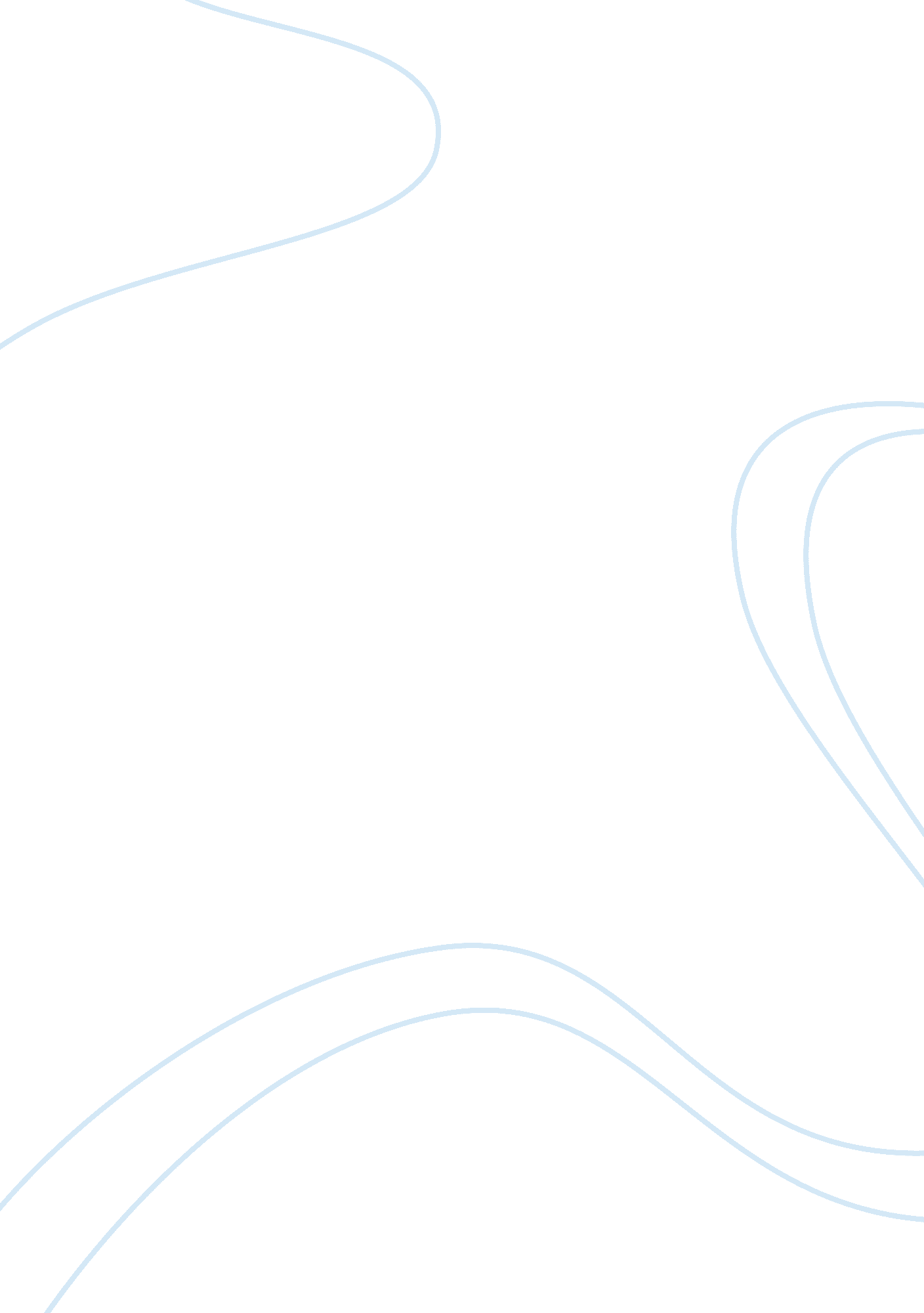 Bovine tuberculosis in britain and ireland – a perfect storm? the confluence of p...Health & Medicine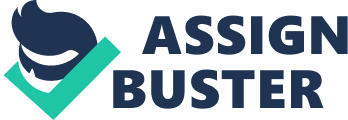 Introduction Bovine tuberculosis (bTB) caused by Mycobacterium bovis is a zoonotic disease, primarily affecting livestock, which is of economic importance to the European Union (EU) due to its impact on trade. Indeed, at the inception of the European project, as the European Economic Community (EEC), the first legal initiatives were taken to combat the disease in 1964 with the drafting of council directive 64/432/EEC ( 1 ). The latter document foresaw that there was a requirement for animal health legislation to underpin intra-community trade in livestock and introduced the concept / definition of being “ officially tuberculosis free” (OTF), defined as the percentage of herds confirmed as bTB infected not exceeding 0. 1% per year for six consecutive years ( 2 ). The legislation also defined the goal of the EEC to be disease eradication as opposed to control. Further legislation followed which enshrined the need for member states of the EEC to fund and facilitate test and slaughter schemes for the purposes of bTB eradication ( 3 ). In many member states, eradication programmes proceeded effectively, resulting in the granting of OTF status to Denmark in 1980, the Netherlands in 1995, Germany and Luxembourg in 1997, Austria in 1999, France in 2001 and Belgium in 2002 ( 2 ). Other states were granted OTF status upon joining the EU – Finland and Sweden 1995 and Czech Republic 2004 ( 2 ). In 2009, Poland and Slovenia also attained OTF status, whilst non-member state Norway was recognised as meeting all EU standards around OTF status ( 4 ). Against this backdrop of successful eradication is the contrasting situation observed in the islands at the western fringe of the European continent – Britain and Ireland. Despite dramatic initial success in controlling bTB, England, Wales and Northern Ireland have suffered increasing incidence since the late 1980s. The Republic of Ireland experienced a relatively less dramatic initial reduction in incidence and continues to exhibit an ongoing problem in eradicating bTB, however, recent figures suggest that the situation has stabilised. Scotland is the notable exception, having been granted OTF status in 2009 ( 4 ). Data from 2009 indicated that 5–6% of herds from both islands tested positive for the presence of M. bovis ( 4 ). A contributing factor to the rise in herd incidence in England and Wales can be attributed to the suspension of bTB testing during the 2001 outbreak of foot and mouth disease ( 5 , 6 ). However it has been recognised that even before the foot and mouth epidemic, bTB herd incidence was on the rise and foot and mouth disease merely exacerbated an already existing problem consistent with an upward trend in incidence since 1986 ( 6 ). Indeed, data from the Department of the Environment Food and Rural Affairs (DEFRA) in Britain indicates that ‘ since 2003 the total number of new bTB breakdowns identified (every quarter) in GB has been doubling at a rate of every 10 years. Prior to the Foot and Mouth Disease epidemic of 2001, the doubling rate was every 5. 2 years ’ ( 7 ). More recently, England, Wales and Northern Ireland have exhibited a rise in herd incidence whilst the Republic of Ireland has experienced a fall ( 6 ). Whilst mainland Europe still has a substantial bTB problem in the Iberian peninsula (Spain herd incidence 1. 4% in 2009), this pales in comparison to the problems observed in the UK and Republic of Ireland ( 4 ). This begs the question – why, in comparison to continental neighbours, have the territories of the United Kingdom and Republic of Ireland struggled to eradicate bTB? In Europe, diagnostic testing using some variant of the tuberculin skin test methodologies is highly standardised ( 8 – 10 ) following international protocols laid down by EU Council Directive 64/432. Debate around the efficacy of the skin tests are an ongoing matter of concern, with traditional epidemiological approaches estimating wide ranges of sensitivity of 52–100% - median 80% ( 8 ). More recently, Bayesian non-gold standard methods applied to data from Ireland have suggested skin test sensitivity is in the region of 50–60% ( 11 ), which has been further supported by a Bayesian meta-analysis from studies in the literature from 1934 to 2009 ( 12 ). Such relatively poor diagnostic performance may explain a failure to eradicate disease since many truly infected animals will be mis-classified as disease free. However, similar testing schemes using standardised reagents, presumably with similar test performance characteristics, have been used across Western Europe and indeed other parts of the world such as Australasia ( 13 , 14 ), resulting in disease freedom. Furthermore, the performance improves at the herd-level as a screening test to identify infection, depending on the herd-size (numbers tested) and true within-herd prevalence ( 15 ). Also, once infection is identified, supplemental testing with more sensitive tests can be used to clear the within-herd infection ( 16 ). One could come to the perhaps overly simplistic conclusion therefore, that even with a poor individual test sensitivity, eventual eradication can be attained. However if this is true, what is confounding progress in Britain and Ireland? Undoubtedly, despite widespread standardisation in the basic diagnostic approach of using injectable tuberculins, there are individual differences in the application of eradication programmes subject to the variations of differing national policies, politics, behaviours and country specific factors ( 6 ). Indeed some of these socio-political factors may be some of the most important factors to account for the difficulties encountered in Britain and Ireland ( 17 ). Even with such heterogeneity of approach across time and national boundaries, it remains startling that particularly in Britain, which came close to achieving eradication in the 1960 and 1970s( 8 , 18 ), bovine TB is resurgent (as discussed above). Therefore, alongside issues of differing diagnostic test application protocols, we propose it is also timely to consider other potential additional factors whose current impact is unknown, but which may be additively preventing progress towards eradication. Specifically, we hypothesise that there may exist a convergence of detrimental risk factors unique to GB and Ireland that is undermining the bTB eradication effort in these territories. If certain factors do contribute to this hypothesised “ perfect storm” underpinning a failure to eradicate bTB, what are they likely to be? Below we discuss some of the likely ecological and epidemiological candidates given current knowledge. These proposed factors are not meant to be a definitive or exhaustive list; indeed we fully recognise that there may be many “ unknown unknowns”. Rather our intention is to attempt to address the current impasse in bTB control in these islands by adopting a novel perspective which seeks to address the likely multi-factorial problems which afflict our national eradication programmes. We hope that in so doing, we can start a debate on how this perfect storm can be investigated and addressed through innovative approaches and methodologies. The factors Heterogeneity in bTB Diagnostic Approaches and Control Programmes In the late nineteenth century, tuberculins, derived from the culture filtrate of TB causing bacilli ( 10 ), were initially produced as potential therapeutic agents by the discoverer of the tubercle bacllius, Robert Koch ( 10 ). Their lack of efficacy for this particular task, was superseded by the discovery they could be used in the diagnosis of tuberculosis ( 8 , 10 ). In the twentieth century it was discovered that intradermal injection and measurement before and after of skin thickness could be used to detect the delayed type hypersensitivity (DTH) reaction, indicative of bTB infection ( 8 , 10 ). Since then, “ repetitive use of tuberculin tests remains the basis of all bTB control programs to this day” in areas with endemic disease ( 10 ), following strict standards laid down by EU council directive 64/432. Despite such standardisation, there remain differences in application of skin tests and in the programs they support across the EU. We address an overview of these below: Different Tuberculins and Divergent Potencies Tuberculin potency for use in all skin tests used in Europe is tightly regulated by EU Council Directive 64/432. It is however recognised that changes in manufacturing and production procedures can result in batch to batch variation in potency ( 10 ). Indeed, even with strict regulation, tuberculins of lower potency have been released before ( 10 ). Such batch to batch variation and low potency would affect sensitivity of the skin test by reducing the DTH response / skin swelling that underpins diagnosis. Could such heterogeneity underpin the divergent outcomes in Britain and Ireland’s TB control programmes compared to mainland Europe? An understanding of the history of tuberculin production may help to partially address this issue. Prior to 1975, the UK produced tuberculin derived from three M. tuberculosis strains, which was used in both Britain and Ireland [( 8 ), M. Good personal communication]. Use of this tuberculin, derived from the human pathogen, coincided with the lowest prevalence of bTB in GB suggesting that the testing scheme was very effective. In 1975, both the United Kingdom and Republic of Ireland switched from using an M. tuberculosis derived PPD to one derived from the GB AN5 strain of M. bovis ( 8 ) as this exhibited superior sensitivity and specificity to the M. tuberculosis PPD ( 8 , 19 , 20 ). During the period after the 1970s, England and Wales experienced the well documented rise in bTB prevalence despite using this apparently superior Weybridge tuberculin ( 6 ). In 1980 the Republic of Ireland switched to using tuberculin produced from the AN5 strain in Lelystad (M. Good personal communication) with the UK following suit in 2008 ( 21 ). Downs et al. ( 21 ) went on to compare Weybridge and Lelystad tuberculins for bTB breakdown data in GB between 2005 and 2009, finding that the Weybridge formulation exhibited a slightly higher sensitivity and lower specificity. Given this data, in the context of increasing prevalence of bTB in the UK, the Weybridge tuberculin could have resulted in the reduction of false negative animal / herd detection whilst increasing the false positive rate – a combination in conflict with the hypothesis that tuberculin differences underpin the prevalence rise in GB. Whilst it is impossible to know the quality of all Weybridge tuberculin batches produced between 1977 and 2009, it is pertinent to note that batch to batch variation is not just a feature of GB production from the 1970s onwards ( 21 , 22 ). Differing Test Formats Across Europe The most obvious difference is related to the exact test used. In Continental Europe, the single intradermal test (SIT) / cervical intradermal test (CIT) is used, involving the inoculation of M. bovis derived purified protein derivative (PPD) to detect skin thickness increases indicative of infection ( 8 , 9 ). Conversely, in Britain and Ireland, owing to problems with environmental members of the Mycobacterium avium complex of bacilli cross reacting with M. bovis PPD and reducing specificity (increasing false positives), a comparative test is used ( 8 ). The single intradermal comparative cervical test (SICCT) injects both M. bovis and M. avium derived PPD into separate locations of an animal’s neck, and uses the resulting difference in skin thickness between both sites as a diagnostic metric ( 8 ). The SIT has been noted to have an increased sensitivity (fewer false negatives) compared to the SICCT ( 23 ): SIT sensitivity range 80. 2–91. 2%; SICCT sensitivity range 52–93. 5% ( 8 ). It is possible that this difference in sensitivity in the test used in Britain and Ireland may contribute to the comparative difficulty in clearing infection these islands experience, compared to continental neighbours. However, if this were the sole cause of the latter stark difference, it fails to explain why the Republic of Ireland and the United Kingdom exhibit such divergent contemporary and historic herd prevalences ( 6 ) despite having used similar tuberculin preparations (see above). Differing Approaches to bTB Programs Across Europe In continental European countries, which do not have the same problem as Britain and Ireland, bTB testing programs can have radically different outcomes. For example herd de-population upon the detection of reactor animals was common in France ( 9 ) – effectively using skin test as a herd screening test ( 8 ). In the continental context however, there is now a move away from whole herd de-population measures because of the costs involved and also animal welfare concerns ( 9 ). Economic consequences of whole herd depopulation in Britain and Ireland are of even greater significance owing to the much higher infection prevalence in these regions, and consequently are generally rarely deployed (with notable exceptions: ( 24 , 25 ). A movement towards more pre-movement testing, to prevent spread of infection to new areas, has been proposed as an alternative to depopulation ( 9 ), Pre-movement testing in the Republic of Ireland was a required part of the TB eradication scheme up until 1996 ( 20 ). Since then, an evaluation of reviving the practice in 2005 revealed no significant cost benefit, with the suggestion being that very few outbreaks were being caused by onward movement of animals ( 20 ). In Britain, pre and post movement testing was introduced in 2006 (APHA, 2017) at direct cost to individual farmers. In Northern Ireland, pre-movement testing has been considered ( 26 ), but is currently not an active part of the eradication scheme. Deployment of gamma interferon, as a higher sensitivity ancillary test, in Britain and Ireland is variable – in Northern Ireland, participation in testing has been voluntary, with no statutory powers in place to remove test positive animals ( 16 ). In the Republic of Ireland and in Britain gamma interferon is now conventionally used in problematic herds to increase sensitivity in an attempt to clear infection, but their application and the basis for animal removal has varied widely ( 6 ). Other European countries such as Switzerland also use the practice of taking inconclusive reactors from skin test positive herds ( 9 ); however it should be noted, Switzerland who undertook biennial testing (1960–1980), now resort to passive abattoir surveillance from 1980 onwards ( 9 ). Such inconclusive reactor animals have been shown to be at elevated risk of developing infection in the future ( 27 ) and could potentially lead to the retention on farm of high risk animals. The economic cost in removing all inconclusive reactor animals is an order of magnitude greater in countries like Britain and Ireland which have a higher disease prevalence. Compartmentalisation of regions within European countries, based on relative prevalence has been used to contain infection and prioritise resources ( 2 ). However, the restrictions used to control spread of infection across these has not been implemented uniformly. Over a number of years, Italy compartmentalized some regions with higher prevalence ( 28 ), applying greater movement restrictions between regions on the basis of risk. In Britain, compartmentalization has only been implemented in recent years, and has does not completely prevent movement – relying on pre and post movement tests ( 29 , 30 ). It is notable, this regionalization approach is not effective in places which have widespread infection without a single locus, such as the island of Ireland ( 31 ). It is conceivable that the program differences discussed above have compounded the ongoing problem Britain and Ireland have with bTB, however it is currently difficult to quantify the magnitude of these impacts. Summary In summary, these differences in tuberculin potency, application of skin test formats and heterogeneity in downstream choices in program management could have had a divergent effect on the bTB outcomes observed in Britain and Ireland vs Continental Europe. However, it is extremely difficult to untangle their relative importance (as is the case for all of the hypothesised factors), especially against the background of such differing epidemiological (and ecological) contexts. Future research efforts, including “ big data”, could assess differing interventions in settings with similar prevalence. Such approaches are predicated on better data harmonisation and sharing. Wildlife Wildlife Hosts Are a Significant Impediment to Eradication The presence of wildlife hosts of bTB has been found to be a major impediment to eradication in a number of countries worldwide [e. g., Michigan, USA, New Zealand, UK and Ireland; ( 32 )]. Spill-back infection from wildlife to cattle can seed infection into cattle herds ( 33 ). In Michigan the wildlife host is the white tailed deer [ Odocoileus virginianus ; ( 34 )], while in New Zealand there is a multi-host problem with the most significant reservoir being the non-native brushtail possum [ Trichosurus vulpecula ; ( 14 )]. In continental Europe, recent research has suggested that wild boar may act as a reservoir of infection, causing increased risk to cattle herds in parts of France and Spain ( 35 – 37 ). Deer may be a widespread, but relatively localised, problem in a number of countries across Europe ( 38 ). It has been suggested that European badgers may also play a role in the epidemiology of bTB in cattle in Spain and France ( 39 , 40 ), however, it is only in Britain and Ireland where there is strong evidence of their impact on the control of bTB in cattle ( 41 – 44 ). Evidence That Badgers Are Implicated in the Epidemiology of bTB in Cattle - Culling Badgers are a host species for M. bovis , and have been implicated in the epidemiology of cattle bTB in UK and Ireland ( 41 , 42 , 44 )]. Culling trials have demonstrated significant reduction in risk to cattle herds in areas where badger densities were significantly reduced ( 41 – 44 ). The magnitude of this effect has been shown to be larger in the ROI than in (Randomised badger cull) trials in GB [compare ( 43 , 45 ) with ( 41 , 42 )]. In GB, badger culling was associated with a temporarily increased risk also to herds found at the periphery of cull sites ( 41 ). This was hypothesised (the “ perturbation effect” hypothesis) to be as a result of increasing frequency-dependent transmission amongst badger populations, causing increased spill back infection to cattle herds ( 41 ). This suggests that badgers can play a significant role in spilling back infection to cattle over short duration. However, this peripheral increased risk was transient [<2 years post-cull ( 46 )]; and was not demonstrated during badger cull trials or government-led culling operations in ROI ( 43 , 44 , 47 , 48 ). The apparent beneficial effects of proactive culling to farms in cull areas have been maintained for up to 5–11 years after GB cull trials ( 49 – 52 ), and up to 10 years post-cull trial in ROI ( 53 ). Cattle and Badgers Share bTB Pathogen Strains Which Cluster in Time and Space - Strain Typing and Whole Genome Sequencing Strain typing of M. bovis has demonstrated that both badgers and cattle share similar strains with geographic clustering across hosts indicative of interspecific transmission at local scales ( 48 , 54 – 56 ). The best evidence for this ongoing transmission has been demonstrated at the genomic level ( 57 , 58 ). Biek et al. ( 57 ) demonstrated that at the farm level, badgers and cattle shared the same or highly similar pathogen sequence type consistent with frequent and recent transmission events – however, the direction of transmission could not be established during that study. It is likely that transmission occurs in both directions ( 53 , 59 , 60 ); however, the force of infection may be greater from badgers-to-cattle than cattle-to-badgers owing to the continual removal of infected cattle through test-and-slaughter ( 61 – 63 ). It is conceivable there may be regional variation in the latter as a result of animal and wildlife densities. Furthermore, culling experiments (see above) have demonstrated that the cycling of infection can be interrupted with beneficial effects for reducing bTB prevalence in the target host population. Britain and Ireland Have Higher Average Badger Densities Than Elsewhere in Europe The islands of Britain and Ireland have the highest average recorded density of badgers compared to any other country in Europe ( 64 ). Median badger densities across badger study sites suggest a median density of 4. 3–5. 4 badger km −2 for the British Isles, while studies from across Europe suggest that median badger densities are 0. 29–0. 55 badger km −2 [( 64 , 65 ), Byrne, unpublished]. Furthermore, in England and Wales there has been a significant increase in badger social group and population densities in recent decades ( 66 , 67 ). These figures mask the wide variation in density at lower spatial scales ( 66 , 68 – 70 ) – for example, badger densities in Spain can vary from <0. 3 to 3. 4 badgers km −2 across habitat types ( 71 ). Similarly, badger densities in Ireland can vary from 0. 7 badgers km −2 in poor upland habitat ( 72 ); in ideal conditions on a wooded island, densities up to 37 badgers km −2 have been recorded ( 64 ). However, what is important is that badgers benefit from a benign temperate climate in the British Isles ( 73 , 74 ), and have thrived in areas where woodland and pasture abound ( 66 , 68 – 70 ). These habitats can maintain badgers at mean densities of 3–5 badgers km −2 in Britain and Ireland ( 64 , 75 ) and are also the contact point for potential direct and indirect interaction between badgers and grazing cattle ( 76 ). While badger density per se may not be related directly to risk in a linear fashion, large-scale epidemiological studies in the Republic of Ireland ( 53 ), Northern Ireland ( 77 ) and in Great Britain ( 78 ) have found significant and positive associations between metrics of badger density and increased bTB herd breakdown risk. There is considerable variation in the societal attitudes to the management of wildlife across Europe [e. g., see ( 65 , 79 – 84 )], and this results in significant variation in the actual management practices implemented across Europe. This may relate to the apparent conflict between conservation, animal welfare, and management goals, as well as cultural differences in the acceptability of pursuits such as hunting. Hunting is more common, and arguably more socially acceptable in many continental European countries [e. g., ( 82 , 83 )] than it is in the UK and Ireland. Badger hunting is widespread and relatively intense in a number of countries across continental Europe ( 65 ), despite the badger being listed under the Bern convention. In Germany, the annual recorded hunting bag for badgers has been between 50–70, 000 per annum, within an increasing trend in the hunt bag in recent years – for example, the bag for 2016 was 71, 168, a 11. 98% increase from 2015 ( 85 ). Similarly, in Finland 8, 600–14, 000 badgers have been reported in the national hunting records per annum ( 86 , 87 ) and an increasing trend is reported in Poland where recent game bags are in excess of 4, 000 badgers ( 88 ). Badger hunting is common and widespread in France, though there are limited available data on the national badger status ( 89 ), but hunters have been used recently in bTB outbreaks to sample badgers ( 39 , 90 ). In Britain and Ireland, the badger has been protected by legislation since the 1970’s. It is likely that this protection status has had beneficial effects on population size ( 68 , 70 , 91 , 92 ) and may have influenced the considerable variation in the estimated densities of badgers across European countries, and between the British Isles and continental Europe. Furthermore, this broader issue of the “ palatability” of wildlife management within society, and the relationship between this effect and the interventions undertaken may have been a significant factor in the bTB epi-system within the UK and Ireland ( 93 ). Badgers Exhibit Significant TB Prevalence Prevalence of M. bovis infection in badger populations may be sought as base-line data, although it is likely to vary by region and over time and is recognised as being difficult to quantify accurately ( 94 – 96 ). Standard pathology investigations have limited sensitivity ( 42 , 97 , 98 ) with the result that prevalence is likely to be underestimated. Recent investigations indicate that more detailed post-mortem examinations result in the detection of microscopic lesions that would otherwise evade detection by standard procedures ( 97 – 99 ). Badgers killed in road traffic accidents (RTA) have proven to be a useful source of data in attempting to determine badger TB prevalence at a county-wide scale ( 42 , 56 , 100 ). The ISG reported that standard post mortem examination revealed that 15% of GB RTA badgers had TB ( 42 ). The ISG cautioned, however, that at a localised level below county size, owing to reduced availability of RTA badgers, this method may not be sufficient for surveillance ( 42 ). Similar RTA data collected in NI indicated that ~15% of badgers were infected ( 101 ). In GB, the ISG reported that in proactive cull regions, 16. 6% of badgers were tuberculous ( 42 ) whilst in reactive cull regions this figure was 14. 9% ( 102 ). Similarly, studies in the ROI indicated that, by the standard protocol, culled badger TB prevalence was 12. 1% ( 98 ) and largely in agreement with RTA figures. More thorough post mortem examination of culled badgers led to the detection of an increased number of infected animals. Cranshaw et al. ( 97 ) demonstrated that, in GB, proactively culled RBCT badgers had a true prevalence of TB infection of 24. 2%. Similarly, in the ROI, more detailed post-mortem examination of culled badgers from across the country revealed a prevalence of 36. 3% ( 98 ). However, other studies found higher prevalence up to 43%, indicating the variation in estimates depending on sampling and laboratory methods ( 103 ). Using cage trapping, anaesthesia and live sampling of badgers Drewe et al. ( 104 ) used latent class analysis to estimate the outcome of multiple tests on live badgers (culture, gamma interferon and Stat-Pak ELISA), in the absence of a perfect gold standard diagnosis. Sensitivity of diagnostic testing was estimated at ~93% and badger TB prevalence was estimated subsequently as 20. 8% in Woodchester Park, Gloucester ( 104 ). Intra-regional, inter-regional and temporal differences in badger TB prevalence are to be expected owing to the potential differences in ecology and population dynamics of both cattle and badgers in different areas as illustrated recently in the ROI ( 105 ). Indeed, Byrne et al. ( 74 ) demonstrated large spatial variation in badger infection risk based on a sample of over 5, 000 badgers across the Republic of Ireland. Using standard PM techniques and bacteriological culture confirmation, there was an order of magnitude difference in the worst infected counties to the lowest prevalence counties. Furthermore, there was a significant decrease in prevalence from 26 to 11% positive, at a period where TB was declining in the local cattle populations. Regardless of “ true” prevalence, these studies indicate that a significant component of the badger population across the UK and Republic of Ireland is infected with M. bovis , where bTB is also prevalent in cattle. Cattle and Husbandry Britain and Ireland Have Some of the Highest National Cattle Densities in Europe As has been described above for the European badger, the density of host organism available for infection by the TB causing bacilli seems to be of critical importance to ongoing transmission of disease and persistence. By analogy to bTB, Human tuberculosis, caused by M. bovis ’ close relative, Mycobacterium tuberculosis, is typically associated with overcrowding in confined spaces ( 106 , 107 ). It is not surprising therefore that as with badgers, cattle densities will probably have an influence on bTB transmission dynamics. The countries that make up the islands of Britain and Ireland have notably high cattle densities in comparison with other European countries. In 2010, out of 27 countries within the EU, Northern Ireland had the highest mean cattle density of any country at 112 cattle per km 2 ( 108 , 109 ). The Republic of Ireland was third (84 cattle per km2), with Wales and England ranking 6 and 7th respectively (54 and 40 cattle per km2). Scotland, who are now officially bTB free, are ranked 13th with a mean density of 22 cattle per km2. To illustrate the differences amongst countries, the national herds are large relative to their area in Britain and Ireland, for example, both the Republic of Ireland and Spain have approximately 6 million cattle ( 109 ), yet Spain is 7. 2 times the size of ROI (504, 645 Spain/70, 273 ROI km 2 ). Research suggests that both the size of herds [e. g., ( 53 )] and the intensity of farming ( 110 ) can be associated with increased risk of bTB breakdown in endemic countries [for reviews see ( 54 , 111 , 112 )]. Larger herds may constitute greater risk as it may be more difficult to clear infection, once identified within the herd, due to the poor sensitivity of skin tests ( 113 ). The density of cattle within farms can be a proxy measure for the intensity of agricultural production, and has been associated with increased risk of bTB ( 110 ). At a macro-scale the risk of bTB increases with increasing intensity ( 111 ), primarily due to closer proximity between animals and potential infectious contacts ( 110 , 112 ). In Britain and Ireland there has been a move towards intensification, with a trend towards larger farm sizes, yet a decline in the absolute number of farms ( 113 , 114 ). Recent changes in dairy production at the EU level may exacerbate this pattern in the future. However, interestingly, Acevedo et al. ( 115 ) did not find a relationship between host density and bTB prevalence when investigating European island as discrete bTB ecosystems. Britain and Ireland Have Farming Characteristics That May Cause Difficulties in Managing Infectious Disease Trade is a significant characteristic of cattle farming in the UK and Ireland, with significant patterns of movement that transcend national boundaries ( 116 , 117 ). Indeed, for example, in 2015 there were 55, 285 live animal exports from ROI to Northern Ireland ( 118 ). Gilbert et al. ( 116 ) showed that, at a GB level, there were significant flows of animals traded over long distances, and also showed that movement metrics were a significant risk factor for bovine TB. Ashe et al. ( 117 ) visualised the movement of a cohort of animals from one county in one year in Ireland; a remarkable pattern of movement that encompassed all regions of the island was apparent. However, cattle movement and trade is a scale dependent phenomenon. While long distance movements occur and can potentially link disparate areas epidemiologically, the majority of trade moves are local ( 119 ) – the movement kernel is long tailed ( 120 ). Recent analysis of trade networks in Northern Ireland has demonstrated that farms are extremely well connected, forming a robust network that is resistant to random and targeted node removal. Essentially, this indicates that the interconnectedness of this herd network makes it difficult to manage spread on an individual basis. Small movement networks can contribute to the local risk of bTB ( 121 ), however they also may explain the strong clustering of pathogen genotype patterns at a local level in Northern Ireland ( 54 ). Furthermore, there is a phenomenon of farm fragmentation, whereby herds are made up of a number of spatial fragments. These fragments can have large footprints ( 122 ), relative to the home premises, allowing for increased exposure to neighbours or environmental reservoir risk. The long-established practice of seasonal rented grazing, known in Northern Ireland as “ conacre,” adds to the potential impacts of fragmentation. Furthermore, there are little data available to assess within herd movements of animals – a potential for dispersal of infection both to neighbouring herds, but also spread of infection into the environment, including wildlife hosts. The movement of animals, the spreading of slurry and the sharing of farm equipment could all increase the likelihood of maintenance of TB ( 92 ), furthermore the constituent nodes within these networks (e. g., specific farms, marts, auctions) can have disproportionate effects on diseases spread ( 120 , 123 ). On the other hand, the fact that islands are disconnected to the continent, raises the perspective that this insularity could prove beneficial towards the longer term control of the pathogen ( 115 ). Currently, there is a lack of harmonisation of data pertaining to animal movements within Western Europe, to allow direct comparisons between EU member states in terms of network structure and connectivity. Attaining this harmonisation should be a major research goal going forward. Anecdotally, the very dense within and between herd movement networks in Ireland and the UK, are different compared to the rest of Europe. However, without detailed comparative data, this makes direct comparisons challenging. The Pathogen: M. Bovis M. Bovis Strain Heterogeneity The population genetics of the M. bovis bacillus in these islands is relevant to investigate the current epidemic and is an ongoing source of interest for many researchers. From a phylo-geographic point of view, such research can inform on the population history and can potentially inform on probable routes of entry into Britain and Ireland in the distant past ( 124 ). From a more practical and less academic point of view, phylo-geographic differences in pathogen demographics and evolution may have an outcome that is of importance to disease control and epidemiology. Such region-specific evolution and adaptation can result in differing pathogen phenotypes that result in differing disease outcomes and dynamics as has been well-documented for M. tuberculosis infection in humans ( 125 – 128 ). For example, in Vietnamese populations, specific strains of a Beijing lineage of M. tuberculosis have been observed in a number of cases to result in a meningeal form of the disease, rather than the expected pulmonary disease pattern ( 129 ). Indeed the Beijing lineage of M. tuberculosis is recognised as exhibiting a hypervirulent phenotype distinct from other phylo-geographically distinct lineages ( 130 ). The latter evidence indicates that certain lineages of a tuberculosis-causing bacillus can vary in their phenotype in epidemiologically meaningful ways. So, the obvious question arises, could something similar happen with bovine tuberculosis caused by M. bovis? Consequently, it is pertinent to attempt to understand the population structure and history of M. bovis in Britain and Ireland. The extant M. bovis population is almost exclusively dominated by a single clonal complex – the Eu1 clonal complex ( 124 ). This is indicative of a genetic bottleneck occurring at some point in the pathogen’s history on these islands, an event which led to a contraction in diversity, resulting in greater homogeneity. Such bottlenecks are features of clonal pathogens like M. bovis ( 131 ). Whether this bottleneck occurred at the time of colonisation or subsequently is unknown. While this Eu1 lineage is present on other parts of Western Europe it is nowhere near as dominant as it is on these islands ( 124 ). Eu1 is also found globally among former trading partners and members of the British Empire, suggesting wider dissemination during colonial times ( 124 ). It has been shown that this Eu1 lineage spread throughout Britain and Ireland, leading to a homogenised M bovis population potentially brought about by the free movement of infected animals between territories ( 132 ). More recent cattle movement controls as part of national TB eradication schemes may have subsequently isolated regions one from another and driven more local evolution of specific strain types ( 132 ). Previously, Smith et al. ( 133 ) had sought evidence to support a hypothesis that a test and slaughter bottleneck of the M. bovis population in the 1950 and 1960s may have constituted selection pressure for the evolution and clonal expansion of a “ fitter” clone that exhibited some form of advantage with respect to evading the test and slaughter scheme. Quite what the latter advantage could be, if it existed, is still a matter of debate. An ability to evade diagnostic testing is one possibility whilst invasion of / adaptation to a new host / niche such as a wildlife reservoir is another possibility ( 133 ). The host range of the TB- causing bacilli is an intriguing puzzle ( 134 ). The human pathogen, M. tuberculosis, disseminates in human populations but appears not to be transmissible between non-human animals ( 134 – 136 ). Conversely, M. bovis appears to be able to disseminate among many non-human animal species, but humans are generally a dead end host ( 134 – 136 ). However, there is an interesting exception. Recently, Gonzalo Ascenzio et al. ( 137 ) demonstrated that a subtle mutation in the virulence genes of M. bovis can cause it to freely disseminate in humans. This is evidence that a small genetic change in a pathogen can radically expand maintenance host range. Could the Eu1 lineage of M. bovis have undergone a similar transition to become a better host generalist? It is noticeable that wherever Eu1 strains are found around the globe, there is a wildlife reservoir problem ( 124 , 134 ). However, some caution is required here. This may just be an effect of recent demography and trade ( 124 ). The Eu1 lineage may just be a “ lucky clone”, dispersed by chance events. Additionally, the countries which inherited its diaspora are mostly developed world nations likely to have good disease surveillance infrastructure. Therefore, perhaps apparent increased propensity for wildlife adaptation is purely confirmation bias? The fact that many of these countries have had much greater success in bovine TB eradication than Britain and Ireland is also perhaps indicative that there is nothing obviously fitter about the Eu1 clonal complex, and that the wide dissemination of this lineage may purely be a matter of demography and international trade ( 124 ). Additionally, other European lineages of M. bovis , distinct from Eu1, have been observed to infect cattle and wildlife populations in Spain ( 138 ), Portugal ( 139 ) and France ( 140 ). However, in the absence of empirical comparisons between multiple M. bovis lineages, the pathology they induce across multiple hosts and their epidemiological characteristics, it is perhaps premature to rule out the hypothesis of the Eu1 lineage being in some way fitter. This bears further investigation ( 134 ). It is not inconceivable that whilst multiple M. bovis lineages have similar host ranges, the relative efficacy and virulence within similar hosts may be different owing to genotypic and phenotypic divergence as has been seen with M. tuberculosis lineages ( 127 ). Similarly, whilst the global diaspora of Eu1 M. bovis strains arising from historical trade and colonialism ( 124 ) are undoubtedly genetically similar, there remains the potential for region specific evolution since introduction. Different ecological contexts and applications of control schemes could have resulted in phenotypic divergence from a similar ancestral stock of bacilli. Further work looking for an M. bovis strain phenotype in Northern Ireland has yielded limited evidence of an advantageous adaptation with regard to ability to evade detection. Wright et al. ( 141 ) demonstrated that field isolates of differing strain type exhibited no significant difference in response to the tuberculin skin test at the animal level. Allen et al. ( 132 ) raise the caveat that Wright et al ’s study was confined solely to Northern Ireland which contains strains from only the Eu1 lineage, and a geographically distinct sub population of Eu1 at that. Given the likely genetic homogeneity, would one reasonably expect to find stark differences in disease outcome / pathogen phenotype in such a setting ( 132 )? Ideally, comparison of the epidemiological characteristics of strains extant in the recent past, predating test and slaughter schemes, within Britain and Ireland would also have been very interesting. However these strains are unavailable as their presence predates molecular characterisation and sample storage. Indeed, our knowledge of the M. bovis population in these islands is currently limited to that which is extant, and we have no definitive way of knowing whether Eu1 strains have always predominated or supplanted another lineage(s) of the bacillus. The fact that Eu1 strains were exported during the time of Empire suggests this lineage may have been at the very least, common for a considerable period of time in Britain and Ireland. Therefore any speculation on a fitter phenotype evolving within Britain and Ireland may be moot. Allen et al. ( 132 ) suggest that casting the net wider and comparing Eu1 to non Eu1 lineages in Western Europe or further afield may yield more fruit in this endeavour. In line with this hypothesis, it is perhaps telling that differences in disease outcome in M. tuberculosis have been observed at the level of major lineages – see previous. It is of note however that in a study, again confined to Northern Ireland and Eu1 only strains, Wright et al. ( 142 ) did find evidence for a difference in strain virulence, and Milne et al. ( 143 ) have observed that certain strains are associated with chronic, ongoing infections in certain herds over many years. Given the contrasting views and evidence discussed above, the null hypothesis, in which there is nothing inherently “ special” about M. bovis strains in Britain and Ireland, remains inherently plausible, but worthy of greater study. Much of the argument that Eu1 is not special seems to hinge on anecdote in the absence of data. Where empirical evidence is available, there are limitations in our ability to infer wider trends from geographically restricted findings as discussed previously. It would therefore in our view, be pertinent to attempt to address issues of pathogen lineage and its potential effects on bovine TB diagnosis and host range with well-designed studies and analyses. Regarding effects on TB diagnosis, we have already suggested above that intra lineage comparison across a wider geographic area is a better way to definitively settle this question. Overall then, it is our opinion that it would be better to empirically affirm or reject these hypotheses around evasion of diagnosis and host adaptation rather than dismiss them on the basis of gut feeling in the absence of hard evidence. If either or both hypotheses proved to be have some grounding in fact, then this could have implications for the application of control schemes in Britain and Ireland. Co-Infection – Effects on bTB Diagnosis Co-infection dynamics are increasingly being recognised as a driver of the heterogeneous response of hosts to infection, and for persistence of diseases over time ( 144 , 145 ). Mycobacterium bovis infection may be modulated by the presence of other infections ( 146 – 148 ), especially where severe infections immunocompromise the host. There is some evidence that Mycobacterium bovis infection progression can be impacted by viral infections such as Bovine Viral Diarrhoea (BVD), with the immunological response compromising tests used to disclose infected animals ( 149 , 150 ), but see ( 151 ). Similarly, exposure to other infectious Mycobacterium species such as M. avium paratuberculosis (MAP or Johne’s disease) can confound the immunological diagnosis of bTB through cross-reactivity ( 151 – 153 ). Furthermore, environmental mycobacteria can also affect the performance of bTB immunological tests, for example M. hiberniae ( 154 , 155 ). Some of these environmental mycobacteria have been closely associated with bogs and peaty soils and subsoils ( 156 ), which is a significant habitat type within the British Isles ( 157 ), and could potentially impact on tuberculin skin test performance. Indeed, the potential for cross reaction is one of the reason why in Britain and Ireland the comparative skin test is used (bovine and avian tuberculin), which is not the case in other jurisdictions where such cross-reactions are rare ( 8 ). MAP is now endemic in Ireland and Britain ( 158 , 159 ), and suffers from similar diagnostic problems to bTB. Recent research from Ireland has highlighted the potential nexus between MAP and bTB ( 151 , 160 , 161 ). MAP exposure can affect the correct diagnosis of bTB, hindering the disclosure of truly-infected animals. However, it should be noted that MAP is now widely distributed in Western Europe, and similar problems have been described there [e. g., Spain; ( 162 )]. Britain and Ireland may be particularly vulnerable to interference owing to the fact both territories use the comparative tuberculin test. Recently, liver fluke ( Fasciola hepatica ) infection has been associated with a negative impact on the disclosure of bTB using the experimentally-infected cattle model and SCIT testing ( 146 – 148 , 163 ). The prevalence of fluke infection in GB has also been associated negatively with the probability of dairy herds breaking down for bTB after whole herd tests. The size effect was large, with an estimated under-ascertainment of 33% ( 148 ). Co-infection, therefore, represents a mask potentially hiding the true infection status of both animals and herds, making clearance and ultimately eradication very difficult. Liver fluke is endemic in Britain and Ireland, with high prevalence of infection ( 148 , 164 – 166 ). At farm level, prevalence has been estimated as 86% in Wales, 83% in Ireland and 48% in England ( 164 , 165 ). At the animal level, > 60% animals exhibit some evidence of fluke damage in the livers of slaughtered cattle in Ireland ( 167 ). Using surveillance data, Byrne et al. ( 166 ) showed that > 60% of herds had some infected animals in Northern Ireland, while herd prevalence approached 100% where at least 100 animals were sampled over a three year period. Given the results of Claridge et al. ( 148 ), these levels of infection may have a significant impact on the disclosure of bTB-exposed animals using immunological tests like SCITT. However, recent research from Northern Ireland failed to show a large size effect of co-infection on tuberculin reactions from field data ( 161 ), but did find associations between fluke co-infection and TB pathology mirroring other studies ( 146 , 161 , 168 ). But how different are the British Isles than other countries in Europe in terms of fluke exposure? Recent spatial analyses and comparative studies across Europe have suggested that there are significantly lower levels of infection in continental Europe than in the British Isles ( 169 – 171 ), with particularly high levels of infection in cattle throughout the island of Ireland ( 170 ). The distribution and abundance of liver fluke in the environment is strongly affected by climate and habitat types, through exposure and survival of intermediate hosts ( 164 ). This is in part due to the wet, temperate climate within the north-western Europe ( 169 , 170 ). The exposure of livestock in the British Isles is also affected by farming practice (field based grazing), soil type, high soil moisture level and the abundant access to fresh water sources ( 172 , 173 ). While recent research has found equivocal evidence for the mechanism ( 168 ), there has been no comparative analysis of data derived from low and high fluke prevalence areas (i. e., international comparisons). One suggested hypothesis in Ireland is that such a high proportion of animals are exposed that there is a general depression of tuberculin reaction sizes ( 161 ). Climate and Environment Climate Adaptation and Change - Effects on Fluke Future forecasts of fluke infection risk paint a depressing picture for parts of Europe, with especially significant predicted increases in risk for Britain and Ireland ( 169 , 174 ). These forecasts have been primarily derived from climate projections, which for the most part are suggesting that Britain and Ireland will become warmer and wetter on average, but also more climatologically variable. Fox et al. ( 174 ) forecast significant increases in fluke in all regions of the United Kingdom, with a projected epidemic for parts of Wales by 2050. Similarly, Caminade et al. ( 169 ) also forecast significant future risk for increasing fluke in Ireland and Britain up to the year 2080, but also increasing risk for north-western parts of continental Europe. This increasing parasitic risk, coinciding with the troubling emergence of fluckicide resistance, indicates that screening tests such as the SCITT and surveillance data based on post-mortem pathology for bTB, may become even less robust for disclosure of infected animals. Environmental Contamination with M. bovis Despite recent advances in epidemiological analyses, molecular typing and whole genome sequencing of M. bovis ( 54 , 57 , 60 ), surprisingly little is known about the exact transmission mechanisms that spread infection within and between cattle and wildlife populations. Previously, owing to the work of UK government appointed ISG, who administered the Randomised Badger Culling Trial (RBCT) in Britain, it was assumed that direct contact between animals was required to facilitate disease transmission by aerosolised M. bovis bacilli leaving the respiratory tract  ( 42 ). The cited evidence for the primacy of this suspected transmission route was the preponderance of tuberculous lesions observed in the upper respiratory tracts of both badgers and cattle that underwent post mortem examination ( 42 , 175 ). However, more recently, studies which made use of proximity logger collars fitted to sympatric ( 42 ) cattle and badgers in Northern Ireland and England, failed to detect very close contact between species that would facilitate direct respiratory transmission ( 176 – 179 ). These findings do not preclude the hypothesised existence of super-spreaders in cattle and badgers. The ISG however were sceptical that many such super spreader badgers existed ( 42 ). The latter may however be controversial, with some evidence of badger super-shedding in a high density English badger population ( 96 ), and indeed the precedent of super shedding in other wildlife species ( 180 ). The latter opinion, in concert with the apparent lack of meaningful direct contact between species, has raised the possibility that a contaminated environment may potentially be playing some indirect role in disease transmission between species ( 42 , 177 , 179 , 181 , 182 ). This hypothesis has been raised before, with studies in the past focusing on the potential role badger urine and faeces may play in contaminating soil, pasture and feed ( 76 ). Renal lesions have been observed to be the second most common type of tuberculous pathology in infected badgers in some earlier localised studies ( 183 , 184 ). More recently, 13–14% of culled badgers exhibited such lesions in GB ( 185 ), with a similar 15% lesion presentation rate seen in Northern Ireland ( 101 ). Badger urine has been observed on occasion to contain 250, 000–300, 000 bacilli per millilitre ( 186 , 187 ). Badger faeces deposited at latrines close to territorial boundaries have also been observed to be potential sources of M. bovis in the environment ( 188 ). These bacilli are believed to enter the GI tract via ingestion of respiratory mucus ( 51 ). In one gram of badgers faeces, 75 colony forming units have been observed ( 187 ). It is conceivable that badgers and cattle inspecting urine trails or faecal latrines left for territorial marking ( 75 , 188 ) could aerosolise bacilli from these sources and seed a respiratory tract infection. Other prominent veterinary pathogens have been observed to be aerosolizable from an environmental source - Coxiella burnetii , which causes of Q Fever, has been observed to infect animals and humans exposed to contaminated wool ( 189 ) and Mycobacterium avium paratuberculosis , the causative agent in Johne’s Disease has been observed to be aerosolised in dust particles derived from bovine faecal material in animal housing ( 190 ). An intriguing recent study demonstrated that M. canettii , a pathogen predicted to be a common ancestor for the M. tuberculosis Complex, could produce pulmonary infection, indistinguishable from aerosol-mediated pulmonary infection, in mice fed spiked material ( 191 ). A crucial question for the viability of this hypothesis is how long can M. bovis persist in the environment? Previously, bacilli in badger urine were observed to survive on pasture for ~3 days in the summer and ~14 days in the winter ( 186 ) potentially due to the differing intensity of solar UV radiation, which can kill the bacilli. A number of studies in different countries indicate that the survival of M. bovis in environmental matrices is variable ( 192 ). M. bovis in faeces or faeces-contaminated soil appears to remain viable for up to ~6 months in some studies ( 193 , 194 ). More recently, Barbier et al. ( 195 ) have undertaken in vitro experiments in which differing soil types were seeded with M. bovis and incubated at 4 and 22˚C. Their findings indicated that M. bovis persisted for longer (up to 150 days) at the cooler temperature, whilst results for differing soil types were inconclusive ( 195 ). It may also be worth investigating whether M. bovis strain variation may have a role to play in adaptation to environmental persistence. Within the Eu1 major lineage that dominates the UK and Ireland (as discussed above), it has been noted that there is considerable heterogeneity in cell wall content as detected by Fourier Transform Infra-Red Spectroscopy ( 196 ). Indeed, the major genetic deletion which is a hallmark of the Eu1 lineage removes a gene responsible for trehalose biosynthesis – an important component of the glycolipid rich hydrophobic cell wall ( 124 ). Recently it has been observed that hydrophobic cell wall components, which are a feature of the pathogenic bacilli in the Mycobacterium tuberculosis complex, aid aerosolisation and pathogenicity ( 197 ). Conversely, environmental mycobacteria appear to have more hydrophilic cell wall components ( 197 ). Could the Eu1 lineage, or some of its descendants have evolved a phenotype that retained pathogenicity but permitted environmental persistence? Comparison to other lineages in the type of experiments Barbier et al. ( 195 ) have performed may be a useful way of addressing this hypothesis. Current and Future Climate Effects on M. Bovis Persistence in the Environment Also pertinent to this debate is the climate of the UK and Ireland compared to continental Europe. Britain and Ireland inhabit a zone of the globe whose predominant weather tends to be mild and wet without experiencing extremes in temperature – classified under the Köppen system as a Cfb climate; temperate with no dry season and 10 or more months of the year exhibiting temperatures above 10 ˚C ( 198 ). Much of Western Europe, including northern Spain, most of France, Germany, Belgium and Holland are also categorised as belonging to this Köppen climate category ( 198 ). However, it is noted that whilst the Köppen system is useful for broad inferences of year on year regional climate ( 199 ), it can miss intra-regional variation, particularly in European locales ( 198 ). Britain and Ireland are a case in point. Both territories are islands, surrounded on all sides by the Atlantic Ocean and various seas. Indeed, the North Atlantic Oscillation is the primary driver of the maritime climate niche within the broader Cfb category that Britain and Ireland occupy ( 200 ). Whilst there is variation across Britain and Ireland in climate - a general west to east cline in temperature, precipitation and sunlight is observed ( 200 ) - the general trend (even for south east Britain, which is most like the continent) is that both islands exhibit milder winters and cooler summers than continental neighbours ( 201 ). Indeed, records show that these islands receive less sunshine ( 202 ) and more precipitation ( 203 ) than other Western European countries. Given what we have discussed above about the factors effecting viability of M. bovis in the environment, could these contemporary conditions influence M. bovis survival in the environment of these islands, or specific regions of them, compared to continental nations? The obvious counterpoint to this is that Britain in particular came close to eradicating bTB through the 1950 and 1960s ( 18 ). So, if a contaminated environment was important for regional persistence, shouldn’t that have prevented the scale of decline in prevalence during that period? It depends on the likely scale of importance an environmental reservoir would constitute, and whether that importance has changed with time. Perhaps the changing circumstances in wildlife abundance, farming practices, strain effects etc since the 1970s could have conspired to make a contaminated environment more of a contemporary problem in contrast to the past? Alternatively, if the role of environmental contamination is relatively small regardless of the point in time it occurs in, then it could still be an important factor in regional persistence. For instance, Britain did not completely eradicate bTB after initial success in reducing prevalence throughout the 1950 and 1960 s. Low level infection in cattle remained a problem with eventual recrudescence through the 1970–2000 s leading to the current impasse ( 18 ). It is plausible that an environmental reservoir may have played a role, alongside other factors, in preventing that final push to complete eradication. With changing climate in the future, the UK and Ireland are predicted to see even milder, wetter weather ( 204 , 205 ), with intra-regional variation in exact outcomes. Predicted general trends are for drier, hotter summers ( 205 , 206 ), potentially with less cloud cover in southern Britain ( 205 ), and milder, wetter winters with increased probability of extreme precipitation events [Sweeney et al, 2001; ( 205 )]. It would be pertinent therefore to begin to address whether contemporary climate effects and predicted future effects are likely to have any impact on the survivability of M. bovis in the British and Irish environment. These questions could perhaps be addressed in the future using field data and in vitro experimentation. The effect of weather conditions have been correlated with variation in M. bovis risk in cattle ( 116 , 207 – 209 ), and such weather variation has significant impact on the population dynamics of wild reservoirs also ( 74 , 210 ) potentially impacting patterns of infection ( 95 ), adding to the complexity. Emerging Environmental Hosts Alongside general environmental contamination with M. bovis , and potentially contributing to it, is the role that soil based organisms may play in dissemination of bacilli and their persistence. Specifically, protozoa have been implicated as potential reservoirs of M. bovis . It has in the past been hypothesised that the benign environmental bacteria that went on to become virulent, intracellular pathogens, may have evolved many of their intracellular persistence apparatus within the “ nurseries” of environmental protozoa ( 211 – 214 ). Initially, Mardare et al. ( 215 ) had suggested that amoeba predation of bacilli was more likely to result in inactivated bacilli and reduced persistence in environmental samples. However, more recently it has been shown that protozoa containing TB causing bacilli, when fed to mice can result in active tuberculous infection ( 216 ). Earthworms have also recently been observed to ingest M. bovis from cattle faeces and disseminate bacilli in castings across the wider landscape ( 217 ). From regional sampling and regression of soil content data, predicted earthworm abundance and species diversity across Europe have recently been determined ( 218 ). These data demonstrate that earthworm abundance is greatest in Denmark, Holland, Britain and Ireland compared to other Western European countries and that Ireland and Britain display one of the highest diversities of species across the continent ( 218 ). Earthworms have also been noted as a major component of the diet of badgers, particularly in Britain ( 219 ) and to a lesser extent in Ireland ( 220 ). Greater investigation of the potential role these ecosystem engineer species play in the epidemiology of bTB may shed light on environmental persistence and transmission dynamics. What About Scotland? Is It the Exception That Proves the Rule? Scotland poses an apparent challenge to the paradigm we have attempted to develop within this manuscript as an Officially TB Free (OTF) territory within Britain – it is part of the British isles, badgers reside there (there are also other potential wildlife hosts, with relatively large deer populations) especially in the lowlands, there is a significant cattle industry, and similar tests and testing regimes have been employed as in the rest of the British Isles. However, the relative magnitude of these characteristics is worth dwelling upon. Badger density is significantly lower than in the rest of the British Isles ( 66 , 67 , 69 , 70 , 221 ). Badger abundance can be estimated using the density of main setts, representing the number of social groups within an area, allowing for reasonable estimation of abundance at large national scales ( 222 ). Comparing the mean social group density across countries of the British Isles, Scotland has the lowest mean density of 0. 11 social groups km −2 (to the nearest thousand, 9, 000 social groups ( 221 ), whereas in England and Wales the average value is 0. 49 km −2 [72, 000 social groups ( 66 )], the Republic of Ireland has 0. 25 km −2 [(19, 000 social groups ( 69 )]; and Northern Ireland, with the highest estimated density, of 0. 58 km −2 [8, 000 social groups ( 70 )]. While there is debate as to the linearity of the relationship between social group density and abundance [( 223 ); but see ( 222 )] the magnitude of the difference would suggest a significant difference in average badger population density between the countries ( 69 ). This is most likely related to the low proportion of the most suitable badger habitat in Scotland (much of Scotland is exposed, and/or upland). Similarly, Scotland’s cattle density is significantly lower than other countries within the British Isles [see above ( 6 )]. However, the cattle industry is concentrated in the lowlands, meaning that similar intensity of farming may be occurring at local scales, with large herd sizes being reported ( 6 ). Scotland has a lower proportion of dairy farms, relative to the rest of the UK and ROI, and dairy herds can represents an increased risk relative to other farming types [( 6 , 224 ); but see ( 225 )]. Furthermore, there are significant trade links between Scotland and the rest of the UK and ROI, including from relatively high TB risk areas ( 225 , 226 ). This trade represents a risk for Scottish farmers who trade in from high incidence areas ( 225 , 226 ), but the relative risk has been diminished significantly through the introduction of pre- and post-movement testing of traded animals ( 226 ). These restrictions have reduced the amount of international trade and also reduced the risk to infection (re)introduction ( 226 ). In terms of liver fluke, recent spatial models would suggest that much of Scotland (especially the highlands) is high risk and future climate changes may exacerbate this problem ( 174 ). The confounding effects of co-infection in low prevalence situations seem not to mitigate against the maintenance of disease freedom. Scotland is on a quadrennial testing regime, with herds tested at least once every four years ( 225 ), therefore, the testing regime is at a lower frequency than much of the rest of the UK and Ireland. An argument could be made that Scotland reduced historic bTB levels to a low enough level to allow cattle measures alone to achieve freedom. Perhaps then, the historical reduced wildlife and cattle densities were then sufficient to act as a bulwark against recrudescence and the establishment of endemic disease? In fact, GB was very close to eradication in the 1980s before bTB re-emerged significantly in the 30 years since ( 18 ). During this period high bTB levels were largely confined to the south and south east of Britain, from where the epidemic has slowly expanded ( 227 ). In the intervening period badger population density has increased significantly ( 66 – 68 ), the intensity of cattle farming may also have increased, coinciding with policy changes, and there may be potential interactive effects of concurrent infections, all of which would have been exacerbated by the 2001 foot and mouth crisis ( 6 ). Conclusions In this article we have attempted to propose potential reasons why the British and Irish experience in eradicating bovine tuberculosis has been so fraught compared to that of other jurisdictions in recent times. Our suggestions have arisen from a broad comparative approach which contrasts landscape, ecological, animal husbandry and molecular epidemiological characteristics within Britain and Ireland to those primarily observed on the wider European Continent. We note, with caution, that correlation is not causation. However for all proposed factors, we have endeavoured to present a coherent narrative, supported by published evidence, which links each to pertinent aspects of bTB epidemiology. We do not propose that these potential factors are exhaustive, merely that they may be worthy of further investigation, and individually or collectively may constitute novel hypotheses that go some way to explaining the comparative lack of progress in bTB eradication in these islands. Our hypothesis is that owing to their history, ecology and geography, Britain and Ireland may occupy a “ goldilocks zone” for bovine TB. Factors highlighted in this review include the presence of a sufficient wildlife reservoir, a potentially amenable environment for M. bovis maintenance, a number of endemic infections that could impact on the diagnosis and transmission of bTB, an evolutionary lineage of the pathogen unique to Western Europe and a large, highly connected, dense network of farms where the movement of infected animals could be facilitated, partially due to the limitations of the statutory test at the individual level. As regards further investigation, we propose a wider scale comparison of all listed factors across Britain and Ireland, and their association with risk of bTB persistence and other pertinent epidemiological outcomes, contrasted to territories / regions with lower bTB prevalence. The latter may help to ascertain if any of the factors have a significant impact on bTB eradication efforts and also to quantify their relative importance. The latter type of investigation could be achieved in two ways: Aggregating all retrospective information for the listed factors across multiple patches of interest across Britain and Ireland into a single data resource that could contrast intra-regional differences and find potential associations and effects – in effect a meta-analysis. Prospectively, across Britain, Ireland and Western European countries, identify regions with varying burdens of disease and actively measure / catalogue the stated factors for statistical analyses. A caveat is that both strategies would bring their own inherent problems. Both would require harmonisation of retrospectively and prospectively collected data, to control for differences in bTB eradication scheme administration and data collection methods. However, efforts to survey broader vistas of the bTB landscape may make these efforts more worthwhile, identifying novel mechanisms amenable to control. There may have been a tendency to restrict one’s horizons when investigating bTB persistence in Britain and Ireland – a parochial approach, that whilst understandable with a complex disease affecting many herds and animals on a national scale – may miss some important epidemiological drivers. Owing to potential intra-national homogeneity in the characteristics of risk factors, their relative importance at a wider scale could be masked – for example: since the lineage of M. bovis found in Britain and Ireland lacks diversity, intra-national comparison of potential effects of strain variation would be difficult to detect, since everything seems so genetically similar. A potential criticism of our focus on some of these factors, is that even if they did have a significant effect on bTB epidemiology, that effect may be very small and therefore, any intervention would potentially not be practical or cost efficient. However, in the absence of firm evidence either way, this criticism could appear to be somewhat pessimistic. The reproductive index (R0) for bovine TB between cattle in Britain has been estimated to be low – 1. 1 ( 228 ). Between badgers, R0 has also been observed to be low – ranging from 1. 03 to 1. 19 ( 223 ). Between species R0 has recently been estimated to be in the region of 0. 05 ( 60 ). These results suggest that not much effort may be needed to tip the R0 (of the two-host system) below one and drive the epidemic to extinction. It may well be that targeted intervention on multiple factors of small effect, when combined with the larger effects of the nationally managed eradication schemes, could help achieve this goal. In effect, we are suggesting that addressing some of the potential factors identified here, may result in an aggregation of marginal gains that takes the standard eradication scheme protocol as its base line, and applies an ecosystem management approach to drive down remaining infection. Author Contributions AA and AB came up with the concept for the manuscript and drafted it. RS made additions to the text, edited existing text and gave advice. Funding Authors' work is funded by the Department of Agriculture, Environment and Rural Affairs, Northern Ireland (DAERA-NI) Conflict of Interest Statement The authors declare that the research was conducted in the absence of any commercial or financial relationships that could be construed as a potential conflict of interest. References 1. Anon. " Council Directive 64/432/EEC". Off J Eur Comm (1964). 2. Reviriego Gordejo FJ, Vermeersch JP. Towards eradication of bovine tuberculosis in the European Union. Vet Microbiol (2006) 112(2-4): 101–9. doi: 10. 1016/j. vetmic. 2005. 11. 034 PubMed Abstract | CrossRef Full Text | Google Scholar 3. Anon. in: L145. Off J Eur Comm (1977). 4. European Food Safety Authority, European Centre for Disease Prevention and Control. " SCIENTIFIC REPORT OF EFSA AND ECDC - The European Union summary report on trends and sources of zoonoses, zoonotic agents and food-borne outbreaks in 2009". EFSA Journal: European Food Standards Agency (2011) 9(3): 2090. 5. Vial F, Miguel E, T. Johnston W, Mitchell A, Donnelly CA. Bovine tuberculosis risk factors for british herds before and after the 2001 foot-and-mouth epidemic: what have we learned from the TB99 and CCS2005 studies? Transbound Emerg Dis (2015) 62(5): 505–15. doi: 10. 1111/tbed. 12184 CrossRef Full Text | Google Scholar 6. Abernethy DA, Upton P, Higgins IM, Mcgrath G, Goodchild AV, Rolfe SJ, et al. Bovine tuberculosis trends in the UK and the Republic of Ireland, 1995–2010. Vet Rec (2013) 172(12): 312. doi: 10. 1136/vr. 100969 CrossRef Full Text | Google Scholar 7. Anon. Bovine TB Eradication programme for England . London: DEFRA (2011). 8. de La Rua-Domenech R, Goodchild AT, Vordermeier HM, Hewinson RG, Christiansen KH, Clifton-Hadley RS. Ante mortem diagnosis of tuberculosis in cattle: a review of the tuberculin tests, γ-interferon assay and other ancillary diagnostic techniques. Res Vet Sci (2006) 81(2): 190–210. doi: 10. 1016/j. rvsc. 2005. 11. 005 CrossRef Full Text | Google Scholar 9. Schiller I, Raywaters W, Vordermeier HM, Jemmi T, Welsh M, Keck N, et al. Bovine tuberculosis in Europe from the perspective of an officially tuberculosis free country: trade, surveillance and diagnostics. Vet Microbiol (2011) 151(1-2): 153–9. doi: 10. 1016/j. vetmic. 2011. 02. 039 CrossRef Full Text | Google Scholar 10. Good M, Bakker D, Duignan A, Collins DM. The history of in vivo tuberculin testing in bovines: tuberculosis, a " one health" issue. Front Vet Sci (2018) 5: 59. doi: 10. 3389/fvets. 2018. 00059 PubMed Abstract | CrossRef Full Text | Google Scholar 11. Clegg TA, Duignan A, Whelan C, Gormley E, Good M, Clarke J, et al. Using latent class analysis to estimate the test characteristics of the γ-interferon test, the single intradermal comparative tuberculin test and a multiplex immunoassay under Irish conditions. Vet Microbiol (2011) 151(1-2): 68–76. doi: 10. 1016/j. vetmic. 2011. 02. 027 PubMed Abstract | CrossRef Full Text | Google Scholar 12. Nuñez-Garcia J, Downs SH, Parry JE, Abernethy DA, Broughan JM, Cameron AR, et al. Meta-analyses of the sensitivity and specificity of ante-mortem and post-mortem diagnostic tests for bovine tuberculosis in the UK and Ireland. Prev Vet Med (2018) 153: 94–107. doi: 10. 1016/j. prevetmed. 2017. 02. 017 PubMed Abstract | CrossRef Full Text | Google Scholar 13. Radunz B. Surveillance and risk management during the latter stages of eradication: experiences from Australia. Vet Microbiol (2006) 112(2-4): 283–90. doi: 10. 1016/j. vetmic. 2005. 11. 017 CrossRef Full Text | Google Scholar 14. Livingstone PG, Hancox N, Nugent G, de Lisle GW. Toward eradication: the effect of Mycobacterium bovis infection in wildlife on the evolution and future direction of bovine tuberculosis management in New Zealand. N Z Vet J (2015) 63 Suppl 1: 4–18. doi: 10. 1080/00480169. 2014. 971082 PubMed Abstract | CrossRef Full Text | Google Scholar 15. Martin SW, Shoukri M, Thorburn MA. Evaluating the health status of herds based on tests applied to individuals. Prev Vet Med (1992) 14(1-2): 33–43. doi: 10. 1016/0167-5877(92)90082-Q CrossRef Full Text | Google Scholar 16. Lahuerta-Marin A, Gallagher M, Mcbride S, Skuce R, Menzies F, Mcnair J, et al. Should they stay, or should they go? Relative future risk of bovine tuberculosis for interferon-gamma test-positive cattle left on farms. Vet Res (2015) 46(1): 90. doi: 10. 1186/s13567-015-0242-8 CrossRef Full Text | Google Scholar 17. Robinson PA. Framing bovine tuberculosis: a ‘ political ecology of health’ approach to circulation of knowledge(s) about animal disease control. Geogr J (2017) 183(3): 285–94. doi: 10. 1111/geoj. 12217 CrossRef Full Text | Google Scholar 18. Goodchild T, Clifton-Hadley R, Thoen CO, Steele JH, Gilsdorf MJ. " The fall and rise of bovine tuberculosis in Great Britain". In: Mycobacterium bovis Infection in Animals and Humans . 2nd ed. Wiley-Blackwell (2008). 19. Lesslie IW, Herbert CN, Burn KJ, MacClancy BN, Donnelly WJ. Comparison of the specificty of human and bovine tuberculin PPD for testing cattle. 1-Republic of Ireland. Vet Rec (1975) 96(15): 332–4. doi: 10. 1136/vr. 96. 15. 332 CrossRef Full Text | Google Scholar 20. Good M. Bovine tuberculosis eradication in Ireland. Ir Vet J (2006) 59: 154–62. 21. Downs SH, Clifton-Hadley RS, Upton PA, Milne IC, Ely ER, Gopal R, et al. Tuberculin manufacturing source and breakdown incidence rate of bovine tuberculosis in British cattle, 2005-2009. Vet Rec (2013) 172(4): 98. doi: 10. 1136/vr. 100679 PubMed Abstract | CrossRef Full Text | Google Scholar 22. Good M, Clegg TA, Murphy F, More SJ. The comparative performance of the single intradermal comparative tuberculin test in Irish cattle, using tuberculin PPD combinations from different manufacturers. Vet Microbiol (2011) 151(1-2): 77–84. doi: 10. 1016/j. vetmic. 2011. 02. 028 PubMed Abstract | CrossRef Full Text | Google Scholar 23. Praud A, Boschiroli ML, Meyer L, Garin-Bastuji B, Dufour B. Assessment of the sensitivity of the gamma-interferon test and the single intradermal comparative cervical test for the diagnosis of bovine tuberculosis under field conditions. Epidemiol Infect (2015) 143(01): 157–66. doi: 10. 1017/S0950268814000338 CrossRef Full Text | Google Scholar 24. Good M, Clegg TA, Duignan A, More SJ. Impact of the national full herd depopulation policy on the recurrence of bovine tuberculosis in Irish herds, 2003 to 2005. Vet Rec (2011b) 169(22): 581. doi: 10. 1136/vr. d4571 PubMed Abstract | CrossRef Full Text | Google Scholar 25. Karolemeas K, de La Rua-Domenech R, Cooper R, Goodchild AV, Clifton-Hadley RS, Conlan AJ, et al. Estimation of the relative sensitivity of the comparative tuberculin skin test in tuberculous cattle herds subjected to depopulation. PLoS One (2012) 7(8): e43217. doi: 10. 1371/journal. pone. 0043217 PubMed Abstract | CrossRef Full Text | Google Scholar 26. Abernethy DA, Denny GO, Menzies FD, Mcguckian P, Honhold N, Roberts AR. The Northern Ireland programme for the control and eradication of Mycobacterium bovis. Vet Microbiol (2006) 112(2-4): 231–7. 27. Clegg TA, Good M, Duignan A, Doyle R, Blake M, More SJ. Longer-term risk of Mycobacterium bovis in Irish cattle following an inconclusive diagnosis to the single intradermal comparative tuberculin test. Prev Vet Med (2011) 100(3-4): 147–54. doi: 10. 1016/j. prevetmed. 2011. 02. 015 PubMed Abstract | CrossRef Full Text | Google Scholar 28. Marangon S, Martini M, Dalla Pozza M, Neto F. A case-control study on bovine tuberculosis in the Veneto Region (Italy). Prev Vet Med (1998) 34(2-3): 87–95. doi: 10. 1016/S0167-5877(97)00087-1 PubMed Abstract | CrossRef Full Text | Google Scholar 29. DEFRA. Strategy for Achieving Officially Bovine Tuberculosis Free Status for England: The ‘ edge area’ strategy . (2014). Available at: https://assets. publishing. service. gov. uk/government/uploads/system/uploads/attachment_data/file/300447/pb14088-bovine-tb-strategy-140328. pdf 30. TB Hub. Working towards bovine TB free status in England . (2017). Available at: http://www. tbhub. co. uk/wp-content/uploads/2017/09/infographic-TB-measures. pdf 31. Mcgrath G, Abernethy D, Stringer L, More SJ. An all-island approach to mapping bovine tuberculosis in Ireland. Ir Vet J (2009) 62(3): 192–7. doi: 10. 1186/2046-0481-62-3-192 CrossRef Full Text | Google Scholar 32. Palmer MV. Mycobacterium bovis : characteristics of wildlife reservoir hosts. Transbound Emerg Dis (2013) 60(Suppl. 5): 1–13. doi: 10. 1111/tbed. 12115 CrossRef Full Text | Google Scholar 33. Nugent G. Maintenance, spillover and spillback transmission of bovine tuberculosis in multi-host wildlife complexes: a New Zealand case study. Vet Microbiol (2011) 151(1-2): 34–42. doi: 10. 1016/j. vetmic. 2011. 02. 023 CrossRef Full Text | Google Scholar 34. O’Brien DJ, Schmitt SM, Fierke JS, Hogle SA, Winterstein SR, Cooley TM, et al. Epidemiology of Mycobacterium bovis in free-ranging white-tailed deer, Michigan, USA, 1995–2000. Prev Vet Med (2002) 54(1): 47–63. doi: 10. 1016/S0167-5877(02)00010-7 CrossRef Full Text | Google Scholar 35. Gortazar C, Vicente J, Boadella M, Ballesteros C, Galindo RC, Garrido J, et al. Progress in the control of bovine tuberculosis in Spanish wildlife. Vet Microbiol (2011) 151(1-2): 170–8. doi: 10. 1016/j. vetmic. 2011. 02. 041 CrossRef Full Text | Google Scholar 36. Vicente J, Höfle U, Garrido JM, Fernández-de-Mera IG, Juste R, Barral M, et al. Wild boar and red deer display high prevalences of tuberculosis-like lesions in Spain. Vet Res (2006) 37(1): 107–19. doi: 10. 1051/vetres: 2005044 CrossRef Full Text | Google Scholar 37. Richomme C, Boschiroli ML, Hars J, Casabianca F, Ducrot C. Bovine tuberculosis in livestock and wild boar on the Mediterranean Island, Corsica. J Wildl Dis (2010) 46(2): 627–31. doi: 10. 7589/0090-3558-46. 2. 627 CrossRef Full Text | Google Scholar 38. Gortázar C, Delahay RJ, Mcdonald RA, Boadella M, Wilson GJ, Gavier-Widen D, et al. The status of tuberculosis in European wild mammals. Mamm Rev (2012) 42(3): 193–206. doi: 10. 1111/j. 1365-2907. 2011. 00191. x CrossRef Full Text | Google Scholar 39. Payne A, Boschiroli ML, Gueneau E, Moyen JL, Rambaud T, Dufour B, et al. Bovine tuberculosis in “ Eurasian” badgers (Meles meles) in France. Eur J Wildl Res (2013) 59(3): 331–9. doi: 10. 1007/s10344-012-0678-3 CrossRef Full Text | Google Scholar 40. Balseiro A, González-Quirós P, Rodríguez Óscar, Francisca Copano M, Merediz I, de Juan L, et al. Spatial relationships between Eurasian badgers (Meles meles) and cattle infected with Mycobacterium bovis in Northern Spain. Vet J (2013) 197(3): 739–45. doi: 10. 1016/j. tvjl. 2013. 03. 017 CrossRef Full Text | Google Scholar 41. Donnelly CA, Woodroffe R, Cox DR, Bourne FJ, Cheeseman CL, Clifton-Hadley RS, et al. Positive and negative effects of widespread badger culling on tuberculosis in cattle. Nature (2006) 439(7078): 843–6. doi: 10. 1038/nature04454 PubMed Abstract | CrossRef Full Text | Google Scholar 42. Bourne FJ, Donnelly CA, Cox DR, Gettinby G, Mcinerney JP, Morrison WI, et al. Re: TB policy and the ISG's findings. Vet Rec (2007) 161(18): 633–5. doi: 10. 1136/vr. 161. 18. 633-b PubMed Abstract | CrossRef Full Text | Google Scholar 43. Eves JA. Impact of badger removal on bovine tuberculosis in east County Offaly. Ir Vet J (1999) 52: 199–203. 44. Griffin JM, More SJ, Clegg TA, Collins JD, O'Boyle I, Williams DH, et al. Tuberculosis in cattle: the results of the four-area project. Ir Vet J (2005) 58(11): 629–36. doi: 10. 1186/2046-0481-58-11-629 PubMed Abstract | CrossRef Full Text | Google Scholar 45. Griffin JM, Williams DH, Kelly GE, Clegg TA, O’Boyle I, Collins JD, et al. The impact of badger removal on the control of tuberculosis in cattle herds in Ireland. Prev Vet Med (2005) 67(4): 237–66. doi: 10. 1016/j. prevetmed. 2004. 10. 009 CrossRef Full Text | Google Scholar 46. Jenkins HE, Woodroffe R, Donnelly CA. The duration of the effects of repeated widespread badger culling on cattle tuberculosis following the cessation of culling. PLoS One (2010) 5(2): e9090. doi: 10. 1371/journal. pone. 0009090 CrossRef Full Text | Google Scholar 47. Kelly GE, Condon J, More SJ, Dolan L, Higgins I, Eves J. A long-term observational study of the impact of badger removal on herd restrictions due to bovine TB in the Irish midlands during 1989–2004. Epidemiol Infect (2008) 136(10): 1362–73. doi: 10. 1017/S0950268807000027 CrossRef Full Text | Google Scholar 48. Olea-Popelka FJ, Fitzgerald P, White P, Mcgrath G, Collins JD, O’Keeffe J, et al. Targeted badger removal and the subsequent risk of bovine tuberculosis in cattle herds in county Laois, Ireland. Prev Vet Med (2009) 88(3): 178–84. doi: 10. 1016/j. prevetmed. 2008. 09. 008 CrossRef Full Text | Google Scholar 49. Clifton-Hadley RS, Wilesmith JW, Richards MS, Upton P, Johnston S. The occurrence of Mycobacterium bovis infection in cattle in and around an area subject to extensive badger (Meles meles) control. Epidemiol Infect (1995) 114(01): 179–93. doi: 10. 1017/S0950268800052031 CrossRef Full Text | Google Scholar 50. Krebs J. Bovine TB in cattle and badgers . London: UK Government: MAFF (1997). 51. Gallagher J, Clifton-Hadley RS. Tuberculosis in badgers; a review of the disease and its significance for other animals. Res Vet Sci (2000) 69(3): 203–17. doi: 10. 1053/rvsc. 2000. 0422 CrossRef Full Text | Google Scholar 52. Donnelly CA, Jenkins HE, Woodroffe R. Analysis of further data (to August 2011) on the impacts on cattle TB incidence of repeated badger culling . (2011). 53. Byrne AW, White PW, Mcgrath G, O'Keeffe J, Martin SW. Risk of tuberculosis cattle herd breakdowns in Ireland: effects of badger culling effort, density and historic large-scale interventions. Vet Res (2014) 45(1): 109. doi: 10. 1186/s13567-014-0109-4 PubMed Abstract | CrossRef Full Text | Google Scholar 54. Skuce RA, Mallon TR, McCormick C, Mcbride SH, Clarke G, Thompson A, et al. Bovine tuberculosis: herd-level surveillance of Mycobacterium bovis genotypes in Northern Ireland (2003-2008). Adv Anim Biosci (2010) 1(01): 112. doi: 10. 1017/S2040470010002554 CrossRef Full Text | Google Scholar 55. Kelly GE, More SJ. Spatial clustering of TB-infected cattle herds prior to and following proactive badger removal. Epidemiol Infect (2011) 139(08): 1220–9. doi: 10. 1017/S0950268810002323 CrossRef Full Text | Google Scholar 56. Goodchild AV, Watkins GH, Sayers AR, Jones JR, Clifton-Hadley RS. Geographical association between the genotype of bovine tuberculosis in found dead badgers and in cattle herds. Vet Rec (2012) 170(10): 259–259. doi: 10. 1136/vr. 100193 CrossRef Full Text | Google Scholar 57. Biek R, O'Hare A, Wright D, Mallon T, Mccormick C, Orton RJ, et al. Whole genome sequencing reveals local transmission patterns of mycobacterium bovis in sympatric cattle and badger populations. PLoS Pathog (2012) 8(11): e1003008. doi: 10. 1371/journal. ppat. 1003008 CrossRef Full Text | Google Scholar 58. Trewby H, Wright D, Breadon EL, Lycett SJ, Mallon TR, Mccormick C, et al. Use of bacterial whole-genome sequencing to investigate local persistence and spread in bovine tuberculosis. Epidemics (2016) 14: 26–35. doi: 10. 1016/j. epidem. 2015. 08. 003 CrossRef Full Text | Google Scholar 59. Allen A, Skuce R, McDowell S. " Bovine TB: a review of badger to cattle transmission" . Belfast: UK: Department of Agriculture and Rural Development (DARD) (2011). 60. Brooks-Pollock E, Wood JL. Eliminating bovine tuberculosis in cattle and badgers: insight from a dynamic model. Proc Biol Sci (2015) 282(1808): 20150374. doi: 10. 1098/rspb. 2015. 0374 PubMed Abstract | CrossRef Full Text | Google Scholar 61. Barlow ND. " Critical Evaluation of Wildlife Disease Models". In: Grenfell BT, Dobson AP, editors. Ecology of Infectious Diseases in Natural Populations . Cambridge, UK: Cambridge University Press (1995). p. 230–59. 62. Corner LAL, Murphy D, Gormley E. Mycobacterium bovis infection in the Eurasian badger (Meles meles): the disease, pathogenesis, epidemiology and control. J Comp Pathol (2011) 144(1): 1–24. doi: 10. 1016/j. jcpa. 2010. 10. 003 CrossRef Full Text | Google Scholar 63. Donnelly CA, Nouvellet P. The contribution of badgers to confirmed tuberculosis in cattle in high-incidence areas in England. PLoS Curr (2013) 5. doi: 10. 1371/currents. outbreaks. 097a904d3f3619db2fe78d24bc776098 CrossRef Full Text | Google Scholar 64. Byrne AW, Sleeman DP, O’Keeffe J, Davenport J. The ecology of the European badger (Meles meles) in Ireland: a review. Biology and Environment. Proceedings of the Royal Irish Academy . 112B. (2012). p. 105–32. 65. Griffiths HI. On the hunting of badgers: an inquiry into the hunting and conservation of the Eurasian badger Meles meles (L.) in the western part of its range . Brynna, Wales, UK: Piglet Press (1991). 66. Judge J, Wilson GJ, Macarthur R, Delahay RJ, Mcdonald RA. Density and abundance of badger social groups in England and Wales in 2011–2013. Sci Rep (2015) 4(1): 3809. doi: 10. 1038/srep03809 CrossRef Full Text | Google Scholar 67. Judge J, Wilson GJ, Macarthur R, Mcdonald RA, Delahay RJ. Abundance of badgers (Meles meles) in England and Wales. Sci Rep (2017) 7(1): 276. doi: 10. 1038/s41598-017-00378-3 CrossRef Full Text | Google Scholar 68. Wilson G, Harris S, McLaren G. " Changes in the British badger population, 1988 to 1997" . London, UK: Peoples' Trust for Endangered Species (1997). 69. Byrne AW, Acevedo P, Green S, O’Keeffe J. Estimating badger social-group abundance in the Republic of Ireland using cross-validated species distribution modelling. Ecol Indic (2014) 43: 94–102. doi: 10. 1016/j. ecolind. 2014. 02. 024 CrossRef Full Text | Google Scholar 70. Reid N, Etherington TR, Wilson GJ, Montgomery WI, Mcdonald RA. Monitoring and population estimation of the European badger Meles meles in Northern Ireland. Wildlife Biol (2012) 18(1): 46–57. doi: 10. 2981/11-016 CrossRef Full Text | Google Scholar 71. Acevedo P, González-Quirós P, Prieto JM, Etherington TR, Gortázar C, Balseiro A. Generalizing and transferring spatial models: a case study to predict Eurasian badger abundance in Atlantic Spain. Ecol Modell (2014) 275: 1–8. doi: 10. 1016/j. ecolmodel. 2013. 12. 011 CrossRef Full Text | Google Scholar 72. Feore S, Montgomery WI. Habitat effects on the spatial ecology of the European badger (Meles meles). J Zool (1999) 247(4): 537–49. doi: 10. 1111/j. 1469-7998. 1999. tb01015. x CrossRef Full Text | Google Scholar 73. Johnson DDP, Jetz W, Macdonald DW. Environmental correlates of badger social spacing across Europe. J Biogeogr (2002) 29(3): 411–25. doi: 10. 1046/j. 1365-2699. 2002. 00680. x CrossRef Full Text | Google Scholar 74. Byrne AW, Fogarty U, O'Keeffe J, Newman C. In situ adaptive response to climate and habitat quality variation: spatial and temporal variation in European badger ( Meles meles ) body weight. Glob Chang Biol (2015) 21(9): 3336–46. doi: 10. 1111/gcb. 12939 PubMed Abstract | CrossRef Full Text | Google Scholar 75. Roper T. Badger . London: Harper Collins (2010). 76. Hutchings MR, Harris S. Quantifying the risks of TB infection to cattle posed by badger excreta. Epidemiol Infect (1999) 122(1): 167–74. doi: 10. 1017/S0950268898001897 CrossRef Full Text | Google Scholar 77. Wright DM, Reid N, Ian Montgomery W, Allen AR, Skuce RA, Kao RR. Herd-level bovine tuberculosis risk factors: assessing the role of low-level badger population disturbance. Sci Rep (2015) 5(1): 13062. doi: 10. 1038/srep13062 CrossRef Full Text | Google Scholar 78. Bessell PR, Orton R, White PCL, Hutchings MR, Kao RR. Risk factors for bovine Tuberculosis at the national level in Great Britain. BMC Vet Res (2012) 8(1): 51. doi: 10. 1186/1746-6148-8-51 CrossRef Full Text | Google Scholar 79. Cassidy A. Vermin, victims and disease: UK framings of badgers in and beyond the bovine TB controversy. Sociol Ruralis (2012) 52(2): 192–214. doi: 10. 1111/j. 1467-9523. 2012. 00562. x CrossRef Full Text | Google Scholar 80. Enticott G. Public attitudes to badger culling to control bovine tuberculosis in rural Wales. European Journal of Wildlife Research (2015) 61(3): 387–98. doi: 10. 1007/s10344-015-0905-9 CrossRef Full Text | Google Scholar 81. Dandy N, Ballantyne S, Moseley D, Gill R, Peace A, Quine C. Preferences for wildlife management methods among the peri-urban public in Scotland. European Journal of Wildlife Research (2011) 57(6): 1213–21. doi: 10. 1007/s10344-011-0534-x CrossRef Full Text | Google Scholar 82. Andersone Žanete, Ozolinš J. Public perception of large carnivores in Latvia. Ursus (2004) 15(2): 181–7. doi: 10. 2192/1537-6176(2004)015< 0181: PPOLCI> 2. 0. CO; 2 CrossRef Full Text | Google Scholar 83. Kaltenborn BP, Andersen O, Linnell JDC. Is hunting large carnivores different from hunting ungulates? Some judgments made by Norwegian hunters. J Nat Conserv (2013) 21(5): 326–33. doi: 10. 1016/j. jnc. 2013. 05. 004 CrossRef Full Text | Google Scholar 84. Proulx G, Abramov AV, Adams I, Jennings A, Khorozyan I, Rosalino LM, et al. World distribution and status of badgers–A review. In: Badgers: Systematics, Biology, Conservation and Research Techniques . Sherwood Park, Alberta, Canada: Alpha Wildlife Publications (2016). p. 31–116. 85. DVR - German Hunting Association Ev. Association of german national hunting associations for the protection of Wild, H. a. N. D. J. (2017). Available at: http://www. jagdverband. de/node/3304 86. Kauhala K, Holmala K. Landscape features, home-range size and density of northern badgers ( Meles meles ). Ann Zool Fennici (2011) 48(4): 221–32. doi: 10. 5735/086. 048. 0403 CrossRef Full Text | Google Scholar 87. Finland OSO. " Hunting 2013" . Helsinki: Finnish Game and Fisheries Research Institute (2014). 88. Kauhala K, Kowalczyk R. " The raccoon dog (Nyctereutes procyonoides) in the community of medium-sized carnivores in Europe: its adaptations, impact on native fauna and management of the population". In: Álvares FI, Mata GE, editors. Carnivores: Species, Conservation, and Management . (2012). p. 49–77. 89. Fédération Départementale des Chasseurs du Finistère. Blaireau Euopeen, gestion et regulation. FDC (2014) 29: 1–10. 90. Zanella G, Bar-Hen A, Boschiroli M-L, Hars J, Moutou F, Garin-Bastuji B, et al. Modelling transmission of bovine tuberculosis in red deer and wild boar in Normandy, France. Zoonoses Public Health (2012) 59(Suppl 2): 170–8. doi: 10. 1111/j. 1863-2378. 2011. 01453. x CrossRef Full Text | Google Scholar 91. Reason P, Harris S, Cresswell P. Estimating the impact of past persecution and habitat changes on the numbers of Badgers Meles meles in Britain. Mamm Rev (1993) 23(1): 1–15. doi: 10. 1111/j. 1365-2907. 1993. tb00413. x CrossRef Full Text | Google Scholar 92. Griffiths DH, Thomas HJ. The status of the badger in Europe. Mam Rev (1993) 23: 17–58. 93. O’Connor CM, Haydon DT, Kao RR. An ecological and comparative perspective on the control of bovine tuberculosis in Great Britain and the Republic of Ireland. Prev Vet Med (2012) 104(3-4): 185–97. doi: 10. 1016/j. prevetmed. 2011. 11. 010 CrossRef Full Text | Google Scholar 94. Society for General Microbiology (SGM). Independent Overview of Bovine Tuberculosis Research in the United Kingdom . London: DEFRA (2008). 95. Byrne AW, Kenny K, Fogarty U, O'Keeffe JJ, More SJ, Mcgrath G, et al. Spatial and temporal analyses of metrics of tuberculosis infection in badgers (Meles meles) from the Republic of Ireland: Trends in apparent prevalence. Prev Vet Med (2015) 122(3): 345–54. doi: 10. 1016/j. prevetmed. 2015. 10. 013 PubMed Abstract | CrossRef Full Text | Google Scholar 96. Delahay RJ, Langton S, Smith GC, Clifton-Hadley RS, Cheeseman CL. The spatio-temporal distribution of Mycobacterium bovis (bovine tuberculosis) infection in a high-density badger population. J Anim Ecol (2000) 69(3): 428–41. doi: 10. 1046/j. 1365-2656. 2000. 00406. x CrossRef Full Text | Google Scholar 97. Crawshaw TR, Griffiths IB, Clifton-Hadley RS. Comparison of a standard and a detailed postmortem protocol for detecting Mycobacterium bovis in badgers. Vet Rec (2008) 163(16): 473–7. doi: 10. 1136/vr. 163. 16. 473 CrossRef Full Text | Google Scholar 98. Murphy D, Gormley E, Costello E, O’Meara D, Corner LAL. The prevalence and distribution of Mycobacterium bovis infection in European badgers (Meles meles) as determined by enhanced post mortem examination and bacteriological culture. Res Vet Sci (2010) 88(1): 1–5. doi: 10. 1016/j. rvsc. 2009. 05. 020 CrossRef Full Text | Google Scholar 99. Jenkins HE, Woodroffe R, Donnelly CA. The effects of annual widespread badger culls on cattle tuberculosis following the cessation of culling. International Journal of Infectious Diseases (2008) 12(5): 457–65. doi: 10. 1016/j. ijid. 2008. 04. 001 CrossRef Full Text | Google Scholar 100. Abernethy DA, Walton E, Menzies F, Coucier E, Robinson P. " Mycobacterium bovis surveillance in European badgers (Meles meles) killed by vehicles in Northern Ireland: an epidemiological evaluation". International Conference on Animal Health Surveillance (ICAHS) ; Lyon, France (2011). 101. Courcier EA, Menzies FD, Strain SAJ, Skuce RA, Robinson PA, Patterson IAP, et al. Monitoring Mycobacterium bovis in Eurasian badgers ( Meles meles ) killed by vehicles in Northern Ireland between 1998 and 2011. Vet Rec (2018) 182(9): 259. doi: 10. 1136/vr. 103934 PubMed Abstract | CrossRef Full Text | Google Scholar 102. Woodroffe R, Donnelly CA, Cox DR, Gilks P, Jenkins HE, Johnston WT, et al. Bovine tuberculosis in cattle and badgers in localized culling areas. J Wildl Dis (2009) 45(1): 128–43. doi: 10. 7589/0090-3558-45. 1. 128 PubMed Abstract | CrossRef Full Text | Google Scholar 103. Corner LAL, O’Meara D, Costello E, Lesellier S, Gormley E. The distribution of Mycobacterium bovis infection in naturally infected badgers. Vet J (2012) 194(2): 166–72. doi: 10. 1016/j. tvjl. 2012. 03. 013 CrossRef Full Text | Google Scholar 104. Drewe JA, Tomlinson AJ, Walker NJ, Delahay RJ. Diagnostic accuracy and optimal use of three tests for tuberculosis in live badgers. PLoS One (2010) 5(6): e11196. doi: 10. 1371/journal. pone. 0011196 CrossRef Full Text | Google Scholar 105. Murphy D, Gormley E, Collins DM, Mcgrath G, Sovsic E, Costello E, et al. Tuberculosis in cattle herds are sentinels for Mycobacterium bovis infection in European badgers (Meles meles): the Irish Greenfield Study. Vet Microbiol (2011) 151(1-2): 120–5. doi: 10. 1016/j. vetmic. 2011. 02. 034 CrossRef Full Text | Google Scholar 106. Beggs CB, Noakes CJ, Sleigh PA, Fletcher LA, Siddiqi K. The transmission of tuberculosis in confined spaces: an analytical review of alternative epidemiological models. Int J Tuberc Lung Dis (2003) 7: 1015–26. 107. Millet J-P, Moreno A, Fina L, del Baño L, Orcau A, de Olalla PG, et al. Factors that influence current tuberculosis epidemiology. European Spine Journal (2013) 22(S4): 539–48. doi: 10. 1007/s00586-012-2334-8 CrossRef Full Text | Google Scholar 108. Hardstaff JL, Marion G, Hutchings MR, White PC. Evaluating the tuberculosis hazard posed to cattle from wildlife across Europe. Res Vet Sci (2014) 97: S86–S93. doi: 10. 1016/j. rvsc. 2013. 12. 002 PubMed Abstract | CrossRef Full Text | Google Scholar 109. Statistics, Eurostat - European Union. (2010). Available at: http://appsso. eurostat. ec. europa. eu/nui/show. do? dataset= apro_mt_lscatl〈= en (Accessed November 26, 2017). 110. Humblet M-F, Gilbert M, Govaerts M, Fauville-Dufaux M, Walravens K, Saegerman C. New assessment of bovine tuberculosis risk factors in Belgium based on nationwide molecular epidemiology. J Clin Microbiol (2010) 48(8): 2802–8. doi: 10. 1128/JCM. 00293-10 CrossRef Full Text | Google Scholar 111. Cosivi O, Grange JM, Daborn CJ, Raviglione MC, Fujikura T, Cousins D. Zoonotic tuberculosis due to Mycobacterium bovis in developing countries. Emerg Infect Dis (1998) 4(1): 59–70. doi: 10. 3201/eid0401. 980108 CrossRef Full Text | Google Scholar 112. Humblet M-F, Boschiroli ML, Saegerman C. Classification of worldwide bovine tuberculosis risk factors in cattle: a stratified approach. Vet Res (2009) 40(5): 50. doi: 10. 1051/vetres/2009033 CrossRef Full Text | Google Scholar 113. Brooks-Pollock E, Keeling M. Herd size and bovine tuberculosis persistence in cattle farms in Great Britain. Prev Vet Med (2009) 92(4): 360–5. doi: 10. 1016/j. prevetmed. 2009. 08. 022 CrossRef Full Text | Google Scholar 114. Mee JF. Temporal trends in reproductive performance in Irish dairy herds and associated risk factors. Ir Vet J (2004) 57(3): 158. doi: 10. 1186/2046-0481-57-3-158 CrossRef Full Text | Google Scholar 115. Acevedo P, Romero B, Vicente J, Caracappa S, Galluzzo P, Marineo S, et al. Tuberculosis Epidemiology in Islands: Insularity, Hosts and Trade. PLoS One (2013) 8(7): e71074. doi: 10. 1371/journal. pone. 0071074 CrossRef Full Text | Google Scholar 116. Gilbert M, Mitchell A, Bourn D, Mawdsley J, Clifton-Hadley R, Wint W. Cattle movements and bovine tuberculosis in Great Britain. Nature (2005) 435(7041): 491–6. doi: 10. 1038/nature03548 CrossRef Full Text | Google Scholar 117. Ashe S, More SJ, O'Keeffe J, White P, Mcgrath G, Aznar I. Survival and dispersal of a defined cohort of Irish cattle. Ir Vet J (2009) 62(1): 44. doi: 10. 1186/2046-0481-62-1-44 CrossRef Full Text | Google Scholar 118. Bord bia. Cattle live exports – graphs (2017). Available at: https://www. bordbia. ie/industry/farmers/pricetracking/cattle/pages/liveexports. aspx 119. Christley RM, Robinson SE, Lysons R, French NP. Network analysis of cattle movement in Great Britain. In: Proceedings of the Society of Veterinary Epidemiology and Preventive Medicine . Scotland. (2005). 120. Brown E, Marshall AH, Mitchell H, Byrne AW. " Analysing cattle movements in Northern Ireland using social network analysis". In: Brennan M, Lindberg A, editors. Society for Veterinary Epidemiology and Preventive Medicine – Proceedings . Tallinn, Estonia: Society for Veterinary Epidemiology and Preventive Medicine (2018). p. 21–3. 121. Green DM, Kiss IZ, Mitchell AP, Kao RR. Estimates for local and movement-based transmission of bovine tuberculosis in British cattle. Proceedings of the Royal Society B: Biological Sciences (2008) 275(1638): 1001–5. doi: 10. 1098/rspb. 2007. 1601 CrossRef Full Text | Google Scholar 122. Skuce RA, Allen AR, Mcdowell SW. Herd-level risk factors for bovine tuberculosis: a literature review. Vet Med Int (2012) 2012(2): 621210–10. doi: 10. 1155/2012/621210 PubMed Abstract | CrossRef Full Text | Google Scholar 123. Robinson SE, Christley RM. Exploring the role of auction markets in cattle movements within Great Britain. Prev Vet Med (2007) 81(1-3): 21–37. doi: 10. 1016/j. prevetmed. 2007. 04. 011 CrossRef Full Text | Google Scholar 124. Smith NH, Berg S, Dale J, Allen A, Rodriguez S, Romero B, et al. European 1: a globally important clonal complex of Mycobacterium bovis. Infection, Genetics and Evolution (2011) 11(6): 1340–51. doi: 10. 1016/j. meegid. 2011. 04. 027 CrossRef Full Text | Google Scholar 125. Gagneux S, Small PM. Global phylogeography of Mycobacterium tuberculosis and implications for tuberculosis product development. Lancet Infect Dis (2007) 7(5): 328–37. doi: 10. 1016/S1473-3099(07)70108-1 CrossRef Full Text | Google Scholar 126. Gagneux S, Small PM. " Molecular evolution of mycobacteria,". In: Kaufmann SH, Rubin E, editors. Handbook of tuberculosis . New Jersey, United States: Wiley (2008). 127. Gagneux S. Genetic diversity in Mycobacterium tuberculosis. Curr Top Microbiol Immunol (2013) 374: 1–25. doi: 10. 1007/82_2013_329 PubMed Abstract | CrossRef Full Text | Google Scholar 128. Warner DF, Mizrahi V. Translating genomics research into control of tuberculosis: lessons learned and future prospects. Genome Biol (2014) 15(11): 514. doi: 10. 1186/s13059-014-0514-z CrossRef Full Text | Google Scholar 129. Caws M, Thwaites G, Dunstan S, Hawn TR, Thi Ngoc Lan N, Thuong NTT, et al. The influence of host and bacterial genotype on the development of disseminated disease with Mycobacterium tuberculosis. PLoS Pathog (2008) 4(3): e1000034. doi: 10. 1371/journal. ppat. 1000034 CrossRef Full Text | Google Scholar 130. Luo T, Comas I, Luo D, Lu B, Wu J, Wei L, et al. Southern East Asian origin and coexpansion of Mycobacterium tuberculosis Beijing family with Han Chinese. Proc Natl Acad Sci USA (2015) 112(26): 8136–41. doi: 10. 1073/pnas. 1424063112 CrossRef Full Text | Google Scholar 131. Smith NH, Gordon SV, de La Rua-Domenech R, Clifton-Hadley RS, Hewinson RG. Bottlenecks and broomsticks: the molecular evolution of Mycobacterium bovis. Nat Rev Microbiol (2006) 4(9): 670–81. doi: 10. 1038/nrmicro1472 CrossRef Full Text | Google Scholar 132. Allen AR, Dale J, Mccormick C, Mallon TR, Costello E, Gordon SV, et al. The phylogeny and population structure of Mycobacterium bovis in the British Isles. Infection, Genetics and Evolution (2013) 20: 8–15. doi: 10. 1016/j. meegid. 2013. 08. 003 CrossRef Full Text | Google Scholar 133. Smith NH, Dale J, Inwald J, Palmer S, Gordon SV, Hewinson RG, et al. The population structure of Mycobacterium bovis in Great Britain: Clonal expansion. Proc Natl Acad Sci USA (2003) 100(25): 15271–5. doi: 10. 1073/pnas. 2036554100 CrossRef Full Text | Google Scholar 134. Allen AR. One bacillus to rule them all? – Investigating broad range host adaptation in Mycobacterium bovis. Infection, Genetics and Evolution (2017) 53: 68–76. doi: 10. 1016/j. meegid. 2017. 04. 018 CrossRef Full Text | Google Scholar 135. Berg S, Smith NH. Why doesn’t bovine tuberculosis transmit between humans? Trends Microbiol (2014) 22(10): 552–3. doi: 10. 1016/j. tim. 2014. 08. 007 CrossRef Full Text | Google Scholar 136. Behr MA, Gordon SV. Why doesn’t Mycobacterium tuberculosis spread in animals? Trends Microbiol (2015) 23(1): 1–2. doi: 10. 1016/j. tim. 2014. 11. 001 CrossRef Full Text | Google Scholar 137. Gonzalo-Asensio J, Malaga W, Pawlik A, Astarie-Dequeker C, Passemar C, Moreau F, et al. Evolutionary history of tuberculosis shaped by conserved mutations in the PhoPR virulence regulator. Proc Natl Acad Sci USA (2014) 111(31): 11491–6. doi: 10. 1073/pnas. 1406693111 CrossRef Full Text | Google Scholar 138. Rodríguez S, Romero B, Bezos J, de Juan L, Álvarez J, Castellanos E, et al. High spoligotype diversity within a Mycobacterium bovis population: clues to understanding the demography of the pathogen in Europe. Vet Microbiol (2010) 141(1-2): 89–95. doi: 10. 1016/j. vetmic. 2009. 08. 007 CrossRef Full Text | Google Scholar 139. Cunha MV, Matos F, Canto A, Albuquerque T, Alberto JR, Aranha JM, et al. Implications and challenges of tuberculosis in wildlife ungulates in Portugal: a molecular epidemiology perspective. Res Vet Sci (2012) 92(2): 225–35. doi: 10. 1016/j. rvsc. 2011. 03. 009 CrossRef Full Text | Google Scholar 140. Hauer A, de Cruz K, Cochard T, Godreuil S, Karoui C, Henault S, et al. Genetic evolution of Mycobacterium bovis causing tuberculosis in livestock and wildlife in France since 1978. PLoS One (2015) 10(2): e0117103. doi: 10. 1371/journal. pone. 0117103 PubMed Abstract | CrossRef Full Text | Google Scholar 141. Wright DM, Allen AR, Mallon TR, Mcdowell SWJ, Bishop SC, Glass EJ, et al. Detectability of bovine TB using the tuberculin skin test does not vary significantly according to pathogen genotype within Northern Ireland. Infection, Genetics and Evolution (2013) 19: 15–22. doi: 10. 1016/j. meegid. 2013. 05. 011 CrossRef Full Text | Google Scholar 142. Wright DM, Allen AR, Mallon TR, Mcdowell SWJ, Bishop SC, Glass EJ, et al. Field-isolated genotypes of Mycobacterium bovis vary in virulence and influence case pathology but do not affect outbreak size. PLoS One (2013) 8(9): e74503. doi: 10. 1371/journal. pone. 0074503 CrossRef Full Text | Google Scholar 143. Milne G, Graham J, Allen A, Lahuerta-Marin A, McCormick C, Presho E et al. " Herd characteristics, wildlife risk and bacterial strain genotypes in persistent breakdowns of bovine tuberculosis in Northern Irish cattle herds". In: Brennan M, Lindberg A, editors. Society for Veterinary Epidemiology and Preventive Medicine – Proceedings . Tallinn, Estonia: Society for Veterinary Epidemiology and Preventive Medicine (2018). p. 21–3. 144. Osborne LC, Monticelli LA, Nice TJ, Sutherland TE, Siracusa MC, Hepworth MR, et al. Coinfection. Virus-helminth coinfection reveals a microbiota-independent mechanism of immunomodulation. Science (2014) 345(6196): 578–82. doi: 10. 1126/science. 1256942 PubMed Abstract | CrossRef Full Text | Google Scholar 145. Woolhouse MEJ, Thumbi SM, Jennings A, Chase-Topping M, Callaby R, Kiara H, et al. Co-infections determine patterns of mortality in a population exposed to parasite infection. Sci Adv (2015) 1(2): e1400026. doi: 10. 1126/sciadv. 1400026 CrossRef Full Text | Google Scholar 146. Flynn RJ, Mannion C, Golden O, Hacariz O, Mulcahy G. Experimental Fasciola hepatica infection alters responses to tests used for diagnosis of bovine tuberculosis. Infect Immun (2007) 75(3): 1373–81. doi: 10. 1128/IAI. 01445-06 CrossRef Full Text | Google Scholar 147. Flynn RJ, Mulcahy G, Welsh M, Cassidy JP, Corbett D, Milligan C, et al. Co-Infection of cattle with Fasciola hepatica and Mycobacterium bovis - immunological consequences. Transbound Emerg Dis (2009) 56(6-7): 269–74. doi: 10. 1111/j. 1865-1682. 2009. 01075. x PubMed Abstract | CrossRef Full Text | Google Scholar 148. Claridge J, Diggle P, Mccann CM, Mulcahy G, Flynn R, Mcnair J, et al. Fasciola hepatica is associated with the failure to detect bovine tuberculosis in dairy cattle. Nat Commun (2012) 3(1): 853. doi: 10. 1038/ncomms1840 CrossRef Full Text | Google Scholar 149. Charleston B, Hope JC, Carr BV, Howard CJ. Masking of two in vitro immunological assays for Mycobacterium bovis (BCG) in calves acutely infected with non-qctopathic bovine viral diarrhoea virus. Vet Rec (2001) 149(16): 481–4. doi: 10. 1136/vr. 149. 16. 481 CrossRef Full Text | Google Scholar 150. Kao RR, Gravenor MB, Charleston B, Hope JC, Martin M, Howard CJ. Mycobacterium bovis shedding patterns from experimentally infected calves and the effect of concurrent infection with bovine viral diarrhoea virus. J R Soc Interface (2007) 4(14): 545–51. doi: 10. 1098/rsif. 2006. 0190 PubMed Abstract | CrossRef Full Text | Google Scholar 151. Byrne AW, Graham J, Brown C, Donaghy A, Guelbenzu-Gonzalo M, Mcnair J, et al. Bovine tuberculosis visible lesions in cattle culled during herd breakdowns: the effects of individual characteristics, trade movement and co-infection. BMC Vet Res (2017) 13(1): 400. doi: 10. 1186/s12917-017-1321-z CrossRef Full Text | Google Scholar 152. Waters WR, Nonnecke BJ, Palmer MV, Robbe-Austermann S, Bannantine JP, Stabel JR, et al. Use of recombinant ESAT-6: CFP-10 fusion protein for differentiation of infections of cattle by Mycobacterium bovis and by M. avium subsp. avium and M. avium subsp. paratuberculosis. Clinical and Vaccine Immunology (2004) 11(4): 729–35. doi: 10. 1128/CDLI. 11. 4. 729-735. 2004 CrossRef Full Text | Google Scholar 153. Álvarez J, de Juan L, Bezos J, Romero B, Sáez JL, Gordejo FJR, Reviriego Gordejo FJ, et al. Interference of paratuberculosis with the diagnosis of tuberculosis in a goat flock with a natural mixed infection. Vet Microbiol (2008) 128(1-2): 72–80. doi: 10. 1016/j. vetmic. 2007. 08. 034 CrossRef Full Text | Google Scholar 154. Cooney R, Kazda J, Quinn J, Cook B, Muller K, Monaghan M. Environmental mycobacteria in Ireland as a source of non-specific sensitisation to tuberculins. Ir Vet J (1997) 50: 370–3. 155. Hughes MS, Ball NW, Mccarroll J, Erskine M, Taylor MJ, Pollock JM, et al. Molecular analyses of mycobacteria other than the M. tuberculosis complex isolated from Northern Ireland cattle. Vet Microbiol (2005) 108(1-2): 101–12. doi: 10. 1016/j. vetmic. 2005. 03. 001 CrossRef Full Text | Google Scholar 156. Kazda J, Pavlik I, Falkinham Iii JO, Hruska K. The Ecology of Mycobacteria: Impact on Animal's and Human's Health . Berlin, Germany: Springer-Verlag (2010). 157. Montanarella L, Jones RJA, Hiederer R. The distribution of peatland in Europe. Mires and Peat (2006) 1: 1. 158. Mcaloon CG, Doherty ML, Whyte P, O’Grady L, More SJ, Messam LLM, et al. Bayesian estimation of prevalence of paratuberculosis in dairy herds enrolled in a voluntary Johne’s Disease Control Programme in Ireland. Prev Vet Med (2016) 128: 95–100. doi: 10. 1016/j. prevetmed. 2016. 04. 014 CrossRef Full Text | Google Scholar 159. Woodbine KA, Schukken YH, Green LE, Ramirez-Villaescusa A, Mason S, Moore SJ, et al. Seroprevalence and epidemiological characteristics of Mycobacterium avium subsp. paratuberculosis on 114 cattle farms in south west England. Prev Vet Med (2009) 89(1-2): 102–9. doi: 10. 1016/j. prevetmed. 2009. 02. 005 CrossRef Full Text | Google Scholar 160. Kennedy AE, Byrne N, O'Mahony J, Sayers RG. Investigations and implications of associations between mycobacterial purified protein derivative hypersensitivity and MAP-antibody ELISA in Irish dairy cows. Res Vet Sci (2017) 115: 13–16. doi: 10. 1016/j. rvsc. 2017. 01. 018 CrossRef Full Text | Google Scholar 161. Byrne AW, Graham J, Brown C, Donaghy A, Guelbenzu-Gonzalo M, Mcnair J, et al. Modelling the variation in skin-test tuberculin reactions, post-mortem lesion counts and case pathology in tuberculosis-exposed cattle: Effects of animal characteristics, histories and co-infection. Transbound Emerg Dis (2018) 65(3): 844–58. doi: 10. 1111/tbed. 12814 PubMed Abstract | CrossRef Full Text | Google Scholar 162. Aranaz A, de Juan L, Bezos J, Álvarez J, Romero B, Lozano F, et al. Assessment of diagnostic tools for eradication of bovine tuberculosis in cattle co-infected with Mycobacterium bovis and M. avium subsp. paratuberculosis . Vet Res (2006) 37(4): 593–606. doi: 10. 1051/vetres: 2006021 PubMed Abstract | CrossRef Full Text | Google Scholar 163. Broughan JM, Durr P, Clifton-Hadley R, Colloff A, Goodchild T, Sayers R et al " Bovine tuberculosis and Fasciola hepatica infection". In: Society for Veterinary Epidemiology and Preventive Medicine (SVEPM) . (2018). 164. Selemetas N, de Waal T. Detection of major climatic and environmental predictors of liver fluke exposure risk in Ireland using spatial cluster analysis. Vet Parasitol (2015) 209(3-4): 242–53. doi: 10. 1016/j. vetpar. 2015. 02. 029 CrossRef Full Text | Google Scholar 165. Salimi-Bejestani MR, Daniel RG, Felstead SM, Cripps PJ, Mahmoody H, Williams DJL. Prevalence of Fasciola hepatica in dairy herds in England and Wales measured with an ELISA applied to bulk-tank milk. Vet Rec (2005) 156(23): 729–31. doi: 10. 1136/vr. 156. 23. 729 CrossRef Full Text | Google Scholar 166. Byrne AW, Mcbride S, Lahuerta-Marin A, Guelbenzu M, Mcnair J, Skuce RA, et al. Liver fluke (Fasciola hepatica) infection in cattle in Northern Ireland: a large-scale epidemiological investigation utilising surveillance data. Parasit Vectors (2016) 9(1): 209. doi: 10. 1186/s13071-016-1489-2 CrossRef Full Text | Google Scholar 167. Murphy TM, Fahy KN, Mcauliffe A, Forbes AB, Clegg TA, O’Brien DJ. A study of helminth parasites in culled cows from Ireland. Prev Vet Med (2006) 76(1-2): 1–10. doi: 10. 1016/j. prevetmed. 2006. 04. 005 CrossRef Full Text | Google Scholar 168. Garza-Cuartero L, O'Sullivan J, Blanco A, Mcnair J, Welsh M, Flynn RJ, et al. Fasciola hepatica infection reduces Mycobacterium bovis burden and mycobacterial uptake and suppresses the pro-inflammatory response. Parasite Immunol (2016) 38(7): 387–402. doi: 10. 1111/pim. 12326 PubMed Abstract | CrossRef Full Text | Google Scholar 169. Caminade C, van Dijk J, Baylis M, Williams D. Modelling recent and future climatic suitability for fasciolosis in Europe. Geospat Health (2015) 9(2): 301–8. doi: 10. 4081/gh. 2015. 352 CrossRef Full Text | Google Scholar 170. Ducheyne E, Charlier J, Vercruysse J, Rinaldi L, Biggeri A, Demeler J, et al. Modelling the spatial distribution of Fasciola hepatica in dairy cattle in Europe. Geospat Health (2015) 9(2): 261–70. doi: 10. 4081/gh. 2015. 348 CrossRef Full Text | Google Scholar 171. Rinaldi L, Biggeri A, Musella V, de Waal T, Hertzberg H, Mavrot F, et al. Sheep and Fasciola hepatica in Europe: the GLOWORM experience. Geospat Health (2015) 9(2): 309–17. doi: 10. 4081/gh. 2015. 353 CrossRef Full Text | Google Scholar 172. Selemetas N, Phelan P, O'Kiely P, Waal T, Td W. Weather and soil type affect incidence of fasciolosis in dairy cow herds. Vet Rec (2014) 175(15): 371. doi: 10. 1136/vr. 102437 PubMed Abstract | CrossRef Full Text | Google Scholar 173. Mccann CM, Baylis M, Williams DJL. The development of linear regression models using environmental variables to explain the spatial distribution of Fasciola hepatica infection in dairy herds in England and Wales. Int J Parasitol (2010) 40(9): 1021–8. doi: 10. 1016/j. ijpara. 2010. 02. 009 CrossRef Full Text | Google Scholar 174. Fox NJ, White PCL, Mcclean CJ, Marion G, Evans A, Hutchings MR. Predicting impacts of climate change on Fasciola hepatica risk. PLoS One (2011) 6(1): e16126. doi: 10. 1371/journal. pone. 0016126 CrossRef Full Text | Google Scholar 175. Corner LAL. The role of wild animal populations in the epidemiology of tuberculosis in domestic animals: how to assess the risk. Vet Microbiol (2006) 112(2-4): 303–12. doi: 10. 1016/j. vetmic. 2005. 11. 015 CrossRef Full Text | Google Scholar 176. Böhm M, Hutchings MR, White PC. Contact networks in a wildlife-livestock host community: identifying high-risk individuals in the transmission of bovine TB among badgers and cattle. PLoS One (2009) 4(4): e5016. doi: 10. 1371/journal. pone. 0005016 PubMed Abstract | CrossRef Full Text | Google Scholar 177. Drewe JA, O'Connor HM, Weber N, Mcdonald RA, Delahay RJ. Patterns of direct and indirect contact between cattle and badgers naturally infected with tuberculosis. Epidemiol Infect (2013) 141(07): 1467–75. doi: 10. 1017/S0950268813000691 CrossRef Full Text | Google Scholar 178. O’Mahony DT. Badger (Meles meles) contact metrics in a medium-density population. Mammalian Biology - Zeitschrift für Säugetierkunde (2015) 80(6): 484–90. doi: 10. 1016/j. mambio. 2015. 07. 002 CrossRef Full Text | Google Scholar 179. Woodroffe R, Donnelly CA, Ham C, Jackson SYB, Moyes K, Chapman K, et al. Badgers prefer cattle pasture but avoid cattle: implications for bovine tuberculosis control. Ecol Lett (2016) 19(10): 1201–8. doi: 10. 1111/ele. 12654 CrossRef Full Text | Google Scholar 180. Santos N, Almeida V, Gortázar C, Correia-Neves M. Patterns of Mycobacterium tuberculosis-complex excretion and characterization of super-shedders in naturally-infected wild boar and red deer. Vet Res (2015) 46(1): 129. doi: 10. 1186/s13567-015-0270-4 CrossRef Full Text | Google Scholar 181. Payne A, Chappa S, Hars J, Dufour B, Gilot-Fromont E. Wildlife visits to farm facilities assessed by camera traps in a bovine tuberculosis-infected area in France. European Journal of Wildlife Research (2016) 62(1): 33–42. doi: 10. 1007/s10344-015-0970-0 CrossRef Full Text | Google Scholar 182. Barbier E, Boschiroli ML, Gueneau E, Rochelet M, Payne A, de Cruz K, et al. First molecular detection of Mycobacterium bovis in environmental samples from a French region with endemic bovine tuberculosis. J Appl Microbiol (2016) 120(5): 1193–207. doi: 10. 1111/jam. 13090 CrossRef Full Text | Google Scholar 183. Gallagher J, Muirhead R, Burn K. Tuberculosis in wild badgers (Meles meles) in Gloucestershire: pathology. Vet Rec (1976) 98(1): 9–14. doi: 10. 1136/vr. 98. 1. 9 CrossRef Full Text | Google Scholar 184. Gallagher J, Nelson J. Cause of ill health and natural death in badgers in Gloucestershire. Vet Rec (1979) 105(24): 546–51. PubMed Abstract | Google Scholar 185. Jenkins HE, Morrison WI, Cox DR, Donnelly CA, Johnston WT, Bourne FJ, et al. The prevalence, distribution and severity of detectable pathological lesions in badgers naturally infected with Mycobacterium bovis. Epidemiol Infect (2008) 136(10): 1350–61. doi: 10. 1017/S0950268807009909 CrossRef Full Text | Google Scholar 186. MAFF. " Bovine TB in badgers. Third report by Ministry of Agriculture, Fisheries and Food" . London: MAFF (1979). 187. Gallagher J. Doctoral Thesis - The natural history of spontaneous TB in wild badgers . Doctor of Veterinary Medicine Thesis. University of London (1988). 188. Hutchings MR, Service KM, Harris S. Defecation and urination patterns of badgers Meles meles at low density in south west England. Acta Theriol (2001) 46: 87–96. doi: 10. 4098/AT. arch. 01-10 CrossRef Full Text | Google Scholar 189. Angelakis E, Raoult D. Q fever. Vet Microbiol (2010) 140(3-4): 297–309. doi: 10. 1016/j. vetmic. 2009. 07. 016 PubMed Abstract | CrossRef Full Text | Google Scholar 190. Eisenberg SWF, Nielen M, Santema W, Houwers DJ, Heederik D, Koets AP. Detection of spatial and temporal spread of Mycobacterium avium subsp. paratuberculosis in the environment of a cattle farm through bio-aerosols. Vet Microbiol (2010) 143(2-4): 284–92. doi: 10. 1016/j. vetmic. 2009. 11. 033 CrossRef Full Text | Google Scholar 191. Bouzid F, Brégeon F, Lepidi H, Donoghue HD, Minnikin DE, Drancourt M. Ready experimental translocation of mycobacterium canettii yields pulmonary tuberculosis. Infect Immun (2017) 85(12): e00507-17. doi: 10. 1128/IAI. 00507-17 PubMed Abstract | CrossRef Full Text | Google Scholar 192. Kaneene JB, Hattey JA, Bolin CA, Averill J, Miller R. Survivability of Mycobacterium bovis on salt and salt-mineral blocks fed to cattle. Am J Vet Res (2017) 78(1): 57–62. doi: 10. 2460/ajvr. 78. 1. 57 CrossRef Full Text | Google Scholar 193. Maddock EC. Studies on the survival time of the bovine tubercle bacillus in soil, soil and dung, in dung and on grass, with experiments on the preliminary treatment of infected organic matter and the cultivation of the organism. J Hyg (1933) 33(1): 103–17. doi: 10. 1017/S002217240001843X PubMed Abstract | CrossRef Full Text | Google Scholar 194. Courtenay O, Reilly LA, Sweeney FP, Hibberd V, Bryan S, Ul-Hassan A, et al. Is Mycobacterium bovis in the environment important for the persistence of bovine tuberculosis? Biol Lett (2006) 2(3): 460–2. doi: 10. 1098/rsbl. 2006. 0468 CrossRef Full Text | Google Scholar 195. Barbier E, Rochelet M, Gal L, Boschiroli ML, Hartmann A. Impact of temperature and soil type on Mycobacterium bovis survival in the environment. PLoS One (2017) 12(4): e0176315. doi: 10. 1371/journal. pone. 0176315 CrossRef Full Text | Google Scholar 196. Winder CL, Gordon SV, Dale J, Hewinson RG, Goodacre R. Metabolic fingerprints of Mycobacterium bovis cluster with molecular type: implications for genotype-phenotype links. Microbiology (2006) 152(Pt 9): 2757–65. doi: 10. 1099/mic. 0. 28986-0 PubMed Abstract | CrossRef Full Text | Google Scholar 197. Jankute M, Nataraj V, Lee OY-C, Wu HHT, Ridell M, Garton NJ, et al. The role of hydrophobicity in tuberculosis evolution and pathogenicity. Sci Rep (2017) 7(1): 1315. doi: 10. 1038/s41598-017-01501-0 CrossRef Full Text | Google Scholar 198. Peel MC, Finlayson BL, Mcmahon TA. Updated world map of the Köppen-Geiger climate classification. Hydrol Earth Syst Sci (2007) 11(5): 1633–44. doi: 10. 5194/hess-11-1633-2007 CrossRef Full Text | Google Scholar 199. Dick RS. Frequency patterns of arid, semi arid and humid climates in Queensland. Capricornia (1964) 1: 21–30. 200. Mayes J, Wheeler D. Regional weather and climates of the British Isles - Part 1: Introduction. Weather (2013) 68(1): 3–8. doi: 10. 1002/wea. 2041 CrossRef Full Text | Google Scholar 201. Met Office. National Meteorological Library and Archive Fact sheet 4 — Climate of the British Isles. UK Met Office (2011). Available at: https://www. metoffice. gov. uk/binaries/content/assets/mohippo/pdf/library/factsheets/metlib_13_001_factsheet_4. compressed. pdf (Accessed November 26, 17). 202. United Nations. UN sunshine statistics by country (2017). Available at: http://data. un. org/Data. aspx? d= CLINO&f= ElementCode%3a15#f_1 (Accessed November 26, 2017). 203. World Bank. Annual precipitation data by country (2017). Available at: https://data. worldbank. org/indicator/AG. LND. PRCP. MM? end= 2014&start= 2014&view= map (Accessed November 26, 17). 204. Sweeney J, Albanito F, Brereton A, Caffarra A, Charlton R, Donnelly A, et al. Climate Change - refining the impacts for Ireland . Wexford: E. P. Agency (2008). 205. Murphy J, Sexton D, Jenkins G, Boorman P, Booth B, Brown K, et al. UK Climate Projections science report: Climate change projections. Exeter, UK: Meteorological Office Hadley Centre (2010). 192 p. 206. CLIMATE CHANGE –Refining the Impacts for Ireland. (2008). Available at: www. epa. ie (21st March 2017). 207. Wint GR, Robinson TP, Bourn DM, Durr PA, Hay SI, Randolph SE, et al. Mapping bovine tuberculosis in Great Britain using environmental data. Trends Microbiol (2002) 10(10): 441–4. doi: 10. 1016/S0966-842X(02)02444-7 PubMed Abstract | CrossRef Full Text | Google Scholar 208. Pfeiffer DU, Robinson TP, Stevenson M, Stevens KB, Rogers DJ, Clements ACA, et al. Spatial analysis in epidemiology . Oxford: Oxford University Press (2008). 209. Jin R, Good M, More SJ, Sweeney C, Mcgrath G, Kelly GE. An association between rainfall and bovine TB in Wicklow, Ireland. Vet Rec (2013) 173(18): 452. 1–452. doi: 10. 1136/vr. 101777 CrossRef Full Text | Google Scholar 210. Macdonald DW, Newman C, Buesching CD, Nouvellet P. Are badgers ‘ Under The Weather ’? Direct and indirect impacts of climate variation on European badger ( Meles meles ) population dynamics. Glob Chang Biol (2010) 66: 2913–22. doi: 10. 1111/j. 1365-2486. 2010. 02208. x CrossRef Full Text | Google Scholar 211. Matz C, Kjelleberg S. Off the hook – how bacteria survive protozoan grazing. Trends Microbiol (2005) 13(7): 302–7. doi: 10. 1016/j. tim. 2005. 05. 009 CrossRef Full Text | Google Scholar 212. Rhodes SG, de Leij FAAM, Dale JW. Protozoa as an environmental reservoir of bovine tuberculosis. Trends Microbiol (2007) 15(8): 338–9. doi: 10. 1016/j. tim. 2007. 06. 001 CrossRef Full Text | Google Scholar 213. Thomas V, Mcdonnell G. Relationship between mycobacteria and amoebae: ecological and epidemiological concerns. Lett Appl Microbiol (2007) 45(4): 349–57. doi: 10. 1111/j. 1472-765X. 2007. 02206. x CrossRef Full Text | Google Scholar 214. Toft C, Andersson SGE. Evolutionary microbial genomics: insights into bacterial host adaptation. Nat Rev Genet (2010) 11(7): 465–75. doi: 10. 1038/nrg2798 CrossRef Full Text | Google Scholar 215. Mardare C, Delahay RJ, Dale JW. Environmental amoebae do not support the long-term survival of virulent mycobacteria. J Appl Microbiol (2013) 114(5): 1388–94. doi: 10. 1111/jam. 12166 CrossRef Full Text | Google Scholar 216. Sanchez-Hidalgo A, Obregón-Henao A, Wheat WH, Jackson M, Gonzalez-Juarrero M. Mycobacterium bovis hosted by free-living-amoebae permits their long-term persistence survival outside of host mammalian cells and remain capable of transmitting disease to mice. Environ Microbiol (2017) 19(10): 4010–21. doi: 10. 1111/1462-2920. 13810 PubMed Abstract | CrossRef Full Text | Google Scholar 217. Barbier E, Chantemesse B, Rochelet M, Fayolle L, Bollache L, Boschiroli ML, et al. Rapid dissemination of Mycobacterium bovis from cattle dung to soil by the earthworm Lumbricus terrestris. Vet Microbiol (2016) 186: 1–7. doi: 10. 1016/j. vetmic. 2016. 01. 025 PubMed Abstract | CrossRef Full Text | Google Scholar 218. Rutgers M, Orgiazzi A, Gardi C, Römbke J, Jänsch S, Keith AM, et al. Mapping earthworm communities in Europe. Appl Soil Ecol (2016) 97: 98–111. doi: 10. 1016/j. apsoil. 2015. 08. 015 CrossRef Full Text | Google Scholar 219. Kruuk H, Parish T. Feeding specialization of the European badger Meles meles in Scotland. J Anim Ecol (1981) 50(3): 773–88. doi: 10. 2307/4136 CrossRef Full Text | Google Scholar 220. Cleary GP, Corner LAL, O’Keeffe J, Marples NM. The diet of the badger Meles meles in the Republic of Ireland. Mammalian Biology - Zeitschrift für Säugetierkunde (2009) 74(6): 438–47. doi: 10. 1016/j. mambio. 2009. 07. 003 CrossRef Full Text | Google Scholar 221. Rainey E, Butler A, Bierman S, Roberts A. Scottish badgers and Biomathematics and Statistics Scotland . " Scottish Badger Distribution Survey 2006-2009". (2009). 222. Lara-Romero C, Virgós E, Revilla E. Sett density as an estimator of population density in the European badger Meles meles. Mamm Rev (2012) 42(1): 78–84. doi: 10. 1111/j. 1365-2907. 2011. 00194. x CrossRef Full Text | Google Scholar 223. Delahay RJ, Walker N, Smith GS, Wilkinson D, Clifton-Hadley RS, Cheeseman CL, et al. Long-term temporal trends and estimated transmission rates for Mycobacterium bovis infection in an undisturbed high-density badger (Meles meles) population. Epidemiol Infect (2013) 141(07): 1445–56. doi: 10. 1017/S0950268813000721 CrossRef Full Text | Google Scholar 224. Doyle LP, Gordon AW, Abernethy DA, Stevens K. Bovine tuberculosis in Northern Ireland: risk factors associated with time from post-outbreak test to subsequent herd breakdown. Prev Vet Med (2014) 116(1-2): 47–55. doi: 10. 1016/j. prevetmed. 2014. 06. 010 CrossRef Full Text | Google Scholar 225. Gates MC, Volkova VV, Woolhouse MEJ. Risk factors for bovine tuberculosis in low incidence regions related to the movements of cattle. BMC Vet Res (2013) 9(1): 225. doi: 10. 1186/1746-6148-9-225 CrossRef Full Text | Google Scholar 226. Gates MC, Volkova VV, Woolhouse MEJ. Impact of changes in cattle movement regulations on the risks of bovine tuberculosis for Scottish farms. Prev Vet Med (2013) 108(2-3): 125–36. doi: 10. 1016/j. prevetmed. 2012. 07. 016 CrossRef Full Text | Google Scholar 227. Brunton LA, Nicholson R, Ashton A, Alexander N, Wint W, Enticott G, et al. A novel approach to mapping and calculating the rate of spread of endemic bovine tuberculosis in England and Wales. Spat Spatiotemporal Epidemiol (2015) 13: 41–50. doi: 10. 1016/j. sste. 2015. 04. 002 PubMed Abstract | CrossRef Full Text | Google Scholar 228. Cox DR, Donnelly CA, Bourne FJ, Gettinby G, Mcinerney JP, Morrison WI, et al. Simple model for tuberculosis in cattle and badgers. Proc Natl Acad Sci U S A (2005) 102(49): 17588–93. doi: 10. 1073/pnas. 0509003102 CrossRef Full Text | Google Scholar 